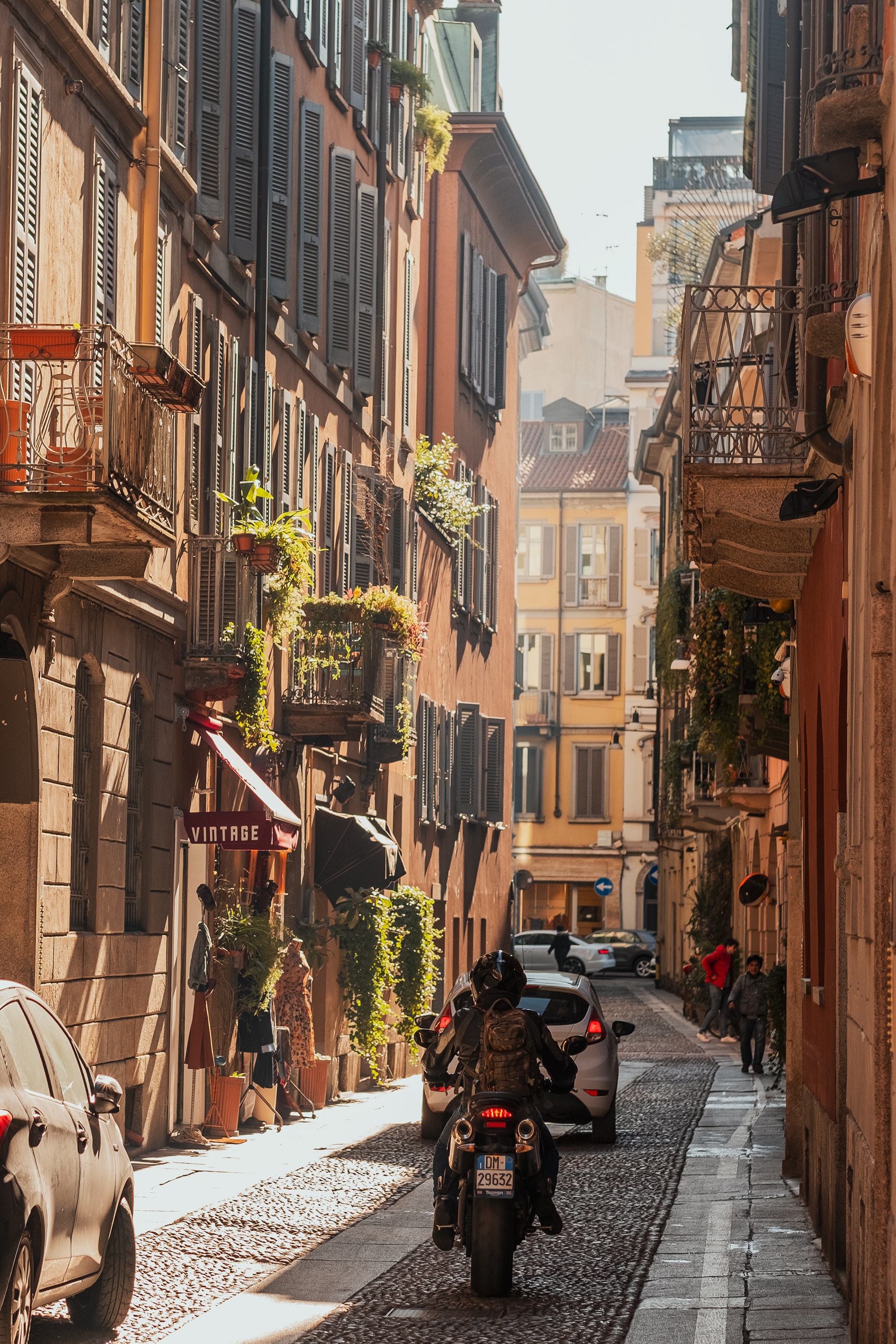 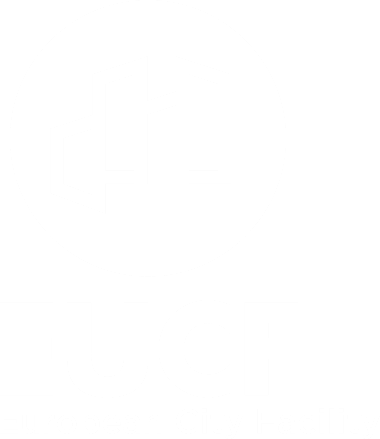 Name des EUCF BegünstigtenTitel des Investitionskonzeptsmonat/JahrKontaktinformationenBeschreibung des vorgeschlagenen InvestitionskonzeptsProjekt 1 AnhängeKontaktinformationen des EUCF BegünstigtenBitte beachten Sie, dass die in der Vorlage für das Investitionskonzept angegebenen Kontaktinformationen mit den Angaben in der Zusammenfassung des Investitionskonzepts im Benutzerbereich der EUCF-Website übereinstimmen müssen.Kontaktinformationen des EUCF BegünstigtenBitte beachten Sie, dass die in der Vorlage für das Investitionskonzept angegebenen Kontaktinformationen mit den Angaben in der Zusammenfassung des Investitionskonzepts im Benutzerbereich der EUCF-Website übereinstimmen müssen.Name der Gemeinde/Kommune, des Zusammenschlusses oder der lokalen öffentlichen Einrichtung, die Gemeinden/Kommunen zusammenfasstBewerbungs-ID(wie in dem Benutzerbereich der EUCF-Webseite angegeben)Name der Kontaktperson bei der Gemeinde/Kommune, dem Zusammenschluss oder der lokalen öffentlichen Einrichtung, die Gemeinden/Kommunen zusammenfasstOrganisationJuristische Person, die für die Entwicklung des Investitionskonzepts zuständig istAbteilungUmsatzsteuer-IdentifikationsnummerUmsatzsteuer-Identifikationsnummer oder gleichwertige Nummer der für die Entwicklung des Investitionskonzepts verantwortlichen juristischen PersonStraße, Hausnr.Postleitzahl, StadtLandTelefonnummerE-Mail der Kontaktperson bei der Gemeinde/Kommune, dem Zusammenschluss oder der lokalen öffentlichen Einrichtung, die Gemeinden/Kommunen zusammenfasstUnterstützung durch ein Beratungs-unternehmen (oder gleichwertige Unterstützung)Falls zutreffend, geben Sie bitte die Kontaktdaten des Beratungsunternehmens (oder einer gleichwertigen Einrichtung) an, das die Entwicklung des Investitionskonzepts unterstützt, einschließlich Name der Kontaktperson, Firma und E-Mail-Adresse.Über das vorgeschlagene InvestitionskonzeptÜber das vorgeschlagene InvestitionskonzeptÜber das vorgeschlagene InvestitionskonzeptÜber das vorgeschlagene InvestitionskonzeptÜber das vorgeschlagene InvestitionskonzeptStandort(e) der Umsetzung des InvestitionskonzeptsStandort(e) der Umsetzung des InvestitionskonzeptsStandort(e) der Umsetzung des InvestitionskonzeptsStandort(e) der Umsetzung des InvestitionskonzeptsStandort(e) der Umsetzung des InvestitionskonzeptsLandLandLandBitte geben Sie das Land an, in dem das vorgeschlagene Investitionskonzept angesiedelt sein wirdBitte geben Sie das Land an, in dem das vorgeschlagene Investitionskonzept angesiedelt sein wirdKommune/LandesbehördeKommune/LandesbehördeKommune/LandesbehördeBitte geben Sie den Namen der Gemeinde(n)/Kommunalbehörde(n) an, in der/denen das vorgeschlagene Investitionskonzept angesiedelt sein wirdBitte geben Sie den Namen der Gemeinde(n)/Kommunalbehörde(n) an, in der/denen das vorgeschlagene Investitionskonzept angesiedelt sein wirdUmsetzungszeitraumUmsetzungszeitraumUmsetzungszeitraumUmsetzungszeitraumUmsetzungszeitraumInvestitionskonzept Start Investitionskonzept Start Investitionskonzept Start MM.JJJJ(Falls im Rahmen des vorgeschlagenen Investitionskonzepts verschiedene Projekte vorgesehen sind, berücksichtigen Sie bitte den frühesten Projektstarttermin).MM.JJJJ(Falls im Rahmen des vorgeschlagenen Investitionskonzepts verschiedene Projekte vorgesehen sind, berücksichtigen Sie bitte den frühesten Projektstarttermin).Investitionskonzept EndeInvestitionskonzept EndeInvestitionskonzept EndeMM.JJJJ(Falls im Rahmen des vorgeschlagenen Investitionskonzepts verschiedene Projekte vorgesehen sind, berücksichtigen Sie bitte das späteste Projektabschlussdatum).MM.JJJJ(Falls im Rahmen des vorgeschlagenen Investitionskonzepts verschiedene Projekte vorgesehen sind, berücksichtigen Sie bitte das späteste Projektabschlussdatum).Beschreibung des InvestitionskonzeptsBeschreibung des InvestitionskonzeptsBeschreibung des InvestitionskonzeptsBeschreibung des InvestitionskonzeptsBeschreibung des InvestitionskonzeptsBitte fassen Sie die wichtigsten Elemente des vorgeschlagenen Investitionskonzepts in einer kurzen Beschreibung zusammen. (ca. 1000 Zeichen) Beispiel: Das vorgeschlagene Investitionskonzept zielt auf die Sanierung von XX kommunalen Wohngebäuden in der Gemeinde XX ab, um die Energieeffizienz und die Erzeugung erneuerbarer Energie durch die Installation von gebäudeintegrierten Photovoltaikanlagen zu steigern. Dieses Sanierungsprogramm ist Teil der Strategie der Gemeinde XX, bis 2050 klimaneutral zu werden, und soll in Zusammenarbeit mit dem kommunalen Energieversorgungsunternehmen XX durchgeführt werden, das für die Planung und Installation von Energiesparmaßnahmen wie den Austausch von Heiz- und Kühlsystemen und die Umrüstung des Beleuchtungssystems auf effizientere Lösungen verantwortlich sein wird. Das Sanierungsprogramm wird von der Abteilung XX der Gemeindeverwaltung geleitet und hat ein Gesamtinvestitionsvolumen von XX EUR. Der Beginn der Umsetzung ist für Herbst 2023 vorgesehen.Bitte fassen Sie die wichtigsten Elemente des vorgeschlagenen Investitionskonzepts in einer kurzen Beschreibung zusammen. (ca. 1000 Zeichen) Beispiel: Das vorgeschlagene Investitionskonzept zielt auf die Sanierung von XX kommunalen Wohngebäuden in der Gemeinde XX ab, um die Energieeffizienz und die Erzeugung erneuerbarer Energie durch die Installation von gebäudeintegrierten Photovoltaikanlagen zu steigern. Dieses Sanierungsprogramm ist Teil der Strategie der Gemeinde XX, bis 2050 klimaneutral zu werden, und soll in Zusammenarbeit mit dem kommunalen Energieversorgungsunternehmen XX durchgeführt werden, das für die Planung und Installation von Energiesparmaßnahmen wie den Austausch von Heiz- und Kühlsystemen und die Umrüstung des Beleuchtungssystems auf effizientere Lösungen verantwortlich sein wird. Das Sanierungsprogramm wird von der Abteilung XX der Gemeindeverwaltung geleitet und hat ein Gesamtinvestitionsvolumen von XX EUR. Der Beginn der Umsetzung ist für Herbst 2023 vorgesehen.Bitte fassen Sie die wichtigsten Elemente des vorgeschlagenen Investitionskonzepts in einer kurzen Beschreibung zusammen. (ca. 1000 Zeichen) Beispiel: Das vorgeschlagene Investitionskonzept zielt auf die Sanierung von XX kommunalen Wohngebäuden in der Gemeinde XX ab, um die Energieeffizienz und die Erzeugung erneuerbarer Energie durch die Installation von gebäudeintegrierten Photovoltaikanlagen zu steigern. Dieses Sanierungsprogramm ist Teil der Strategie der Gemeinde XX, bis 2050 klimaneutral zu werden, und soll in Zusammenarbeit mit dem kommunalen Energieversorgungsunternehmen XX durchgeführt werden, das für die Planung und Installation von Energiesparmaßnahmen wie den Austausch von Heiz- und Kühlsystemen und die Umrüstung des Beleuchtungssystems auf effizientere Lösungen verantwortlich sein wird. Das Sanierungsprogramm wird von der Abteilung XX der Gemeindeverwaltung geleitet und hat ein Gesamtinvestitionsvolumen von XX EUR. Der Beginn der Umsetzung ist für Herbst 2023 vorgesehen.Bitte fassen Sie die wichtigsten Elemente des vorgeschlagenen Investitionskonzepts in einer kurzen Beschreibung zusammen. (ca. 1000 Zeichen) Beispiel: Das vorgeschlagene Investitionskonzept zielt auf die Sanierung von XX kommunalen Wohngebäuden in der Gemeinde XX ab, um die Energieeffizienz und die Erzeugung erneuerbarer Energie durch die Installation von gebäudeintegrierten Photovoltaikanlagen zu steigern. Dieses Sanierungsprogramm ist Teil der Strategie der Gemeinde XX, bis 2050 klimaneutral zu werden, und soll in Zusammenarbeit mit dem kommunalen Energieversorgungsunternehmen XX durchgeführt werden, das für die Planung und Installation von Energiesparmaßnahmen wie den Austausch von Heiz- und Kühlsystemen und die Umrüstung des Beleuchtungssystems auf effizientere Lösungen verantwortlich sein wird. Das Sanierungsprogramm wird von der Abteilung XX der Gemeindeverwaltung geleitet und hat ein Gesamtinvestitionsvolumen von XX EUR. Der Beginn der Umsetzung ist für Herbst 2023 vorgesehen.Bitte fassen Sie die wichtigsten Elemente des vorgeschlagenen Investitionskonzepts in einer kurzen Beschreibung zusammen. (ca. 1000 Zeichen) Beispiel: Das vorgeschlagene Investitionskonzept zielt auf die Sanierung von XX kommunalen Wohngebäuden in der Gemeinde XX ab, um die Energieeffizienz und die Erzeugung erneuerbarer Energie durch die Installation von gebäudeintegrierten Photovoltaikanlagen zu steigern. Dieses Sanierungsprogramm ist Teil der Strategie der Gemeinde XX, bis 2050 klimaneutral zu werden, und soll in Zusammenarbeit mit dem kommunalen Energieversorgungsunternehmen XX durchgeführt werden, das für die Planung und Installation von Energiesparmaßnahmen wie den Austausch von Heiz- und Kühlsystemen und die Umrüstung des Beleuchtungssystems auf effizientere Lösungen verantwortlich sein wird. Das Sanierungsprogramm wird von der Abteilung XX der Gemeindeverwaltung geleitet und hat ein Gesamtinvestitionsvolumen von XX EUR. Der Beginn der Umsetzung ist für Herbst 2023 vorgesehen.Zielsetzung des vorgeschlagenen InvestitionskonzeptsZielsetzung des vorgeschlagenen InvestitionskonzeptsZielsetzung des vorgeschlagenen InvestitionskonzeptsZielsetzung des vorgeschlagenen InvestitionskonzeptsZielsetzung des vorgeschlagenen InvestitionskonzeptsFassen Sie bitte die allgemeinen und spezifischen Ziele zusammen, die mit der Entwicklung und Umsetzung des vorgeschlagenen Investitionskonzepts erreicht werden sollen.Beispiel: Das allgemeine Ziel des vorgeschlagenen Investitionskonzepts ist es, einen Beitrag zu den Zielen der Gemeinde XX in Bezug auf nachhaltige Energie und Emissionsreduzierung zu leisten, um bis 2050 Klimaneutralität zu erreichen, wobei der Schwerpunkt auf der Sanierung von Wohngebäuden im Besitz der Gemeinde liegt. Die spezifischen Ziele des vorgeschlagenen Investitionskonzepts sind:Senkung des Energieverbrauchs in kommunalen Wohngebäuden durch die Umsetzung von Energieeffizienzmaßnahmen und die Gebäudeintegration von Photovoltaikanlagen von XX GWh/Jahr auf XX GWh/Jahr;  Verringerung der Treibhausgasemissionen aus dem Gebäudesektor der Gemeinde um XX tCO2eq/Jahr; Verbesserte Lebensbedingungen und Senkung der Energierechnungen für die Bewohner der städtischen Wohngebäude;Entwicklung und Durchführung von Sensibilisierungskampagnen mit den Mietern der in das Projekt einbezogenen kommunalen Gebäude und Übertragung der Ergebnisse dieser Kampagnen auf weitere Gebäude;Hochskalierung des vorgeschlagenen Investitionskonzepts mit dem Ziel, bis 2040 weitere XX kommunale Wohngebäude zu sanieren;Fassen Sie bitte die allgemeinen und spezifischen Ziele zusammen, die mit der Entwicklung und Umsetzung des vorgeschlagenen Investitionskonzepts erreicht werden sollen.Beispiel: Das allgemeine Ziel des vorgeschlagenen Investitionskonzepts ist es, einen Beitrag zu den Zielen der Gemeinde XX in Bezug auf nachhaltige Energie und Emissionsreduzierung zu leisten, um bis 2050 Klimaneutralität zu erreichen, wobei der Schwerpunkt auf der Sanierung von Wohngebäuden im Besitz der Gemeinde liegt. Die spezifischen Ziele des vorgeschlagenen Investitionskonzepts sind:Senkung des Energieverbrauchs in kommunalen Wohngebäuden durch die Umsetzung von Energieeffizienzmaßnahmen und die Gebäudeintegration von Photovoltaikanlagen von XX GWh/Jahr auf XX GWh/Jahr;  Verringerung der Treibhausgasemissionen aus dem Gebäudesektor der Gemeinde um XX tCO2eq/Jahr; Verbesserte Lebensbedingungen und Senkung der Energierechnungen für die Bewohner der städtischen Wohngebäude;Entwicklung und Durchführung von Sensibilisierungskampagnen mit den Mietern der in das Projekt einbezogenen kommunalen Gebäude und Übertragung der Ergebnisse dieser Kampagnen auf weitere Gebäude;Hochskalierung des vorgeschlagenen Investitionskonzepts mit dem Ziel, bis 2040 weitere XX kommunale Wohngebäude zu sanieren;Fassen Sie bitte die allgemeinen und spezifischen Ziele zusammen, die mit der Entwicklung und Umsetzung des vorgeschlagenen Investitionskonzepts erreicht werden sollen.Beispiel: Das allgemeine Ziel des vorgeschlagenen Investitionskonzepts ist es, einen Beitrag zu den Zielen der Gemeinde XX in Bezug auf nachhaltige Energie und Emissionsreduzierung zu leisten, um bis 2050 Klimaneutralität zu erreichen, wobei der Schwerpunkt auf der Sanierung von Wohngebäuden im Besitz der Gemeinde liegt. Die spezifischen Ziele des vorgeschlagenen Investitionskonzepts sind:Senkung des Energieverbrauchs in kommunalen Wohngebäuden durch die Umsetzung von Energieeffizienzmaßnahmen und die Gebäudeintegration von Photovoltaikanlagen von XX GWh/Jahr auf XX GWh/Jahr;  Verringerung der Treibhausgasemissionen aus dem Gebäudesektor der Gemeinde um XX tCO2eq/Jahr; Verbesserte Lebensbedingungen und Senkung der Energierechnungen für die Bewohner der städtischen Wohngebäude;Entwicklung und Durchführung von Sensibilisierungskampagnen mit den Mietern der in das Projekt einbezogenen kommunalen Gebäude und Übertragung der Ergebnisse dieser Kampagnen auf weitere Gebäude;Hochskalierung des vorgeschlagenen Investitionskonzepts mit dem Ziel, bis 2040 weitere XX kommunale Wohngebäude zu sanieren;Fassen Sie bitte die allgemeinen und spezifischen Ziele zusammen, die mit der Entwicklung und Umsetzung des vorgeschlagenen Investitionskonzepts erreicht werden sollen.Beispiel: Das allgemeine Ziel des vorgeschlagenen Investitionskonzepts ist es, einen Beitrag zu den Zielen der Gemeinde XX in Bezug auf nachhaltige Energie und Emissionsreduzierung zu leisten, um bis 2050 Klimaneutralität zu erreichen, wobei der Schwerpunkt auf der Sanierung von Wohngebäuden im Besitz der Gemeinde liegt. Die spezifischen Ziele des vorgeschlagenen Investitionskonzepts sind:Senkung des Energieverbrauchs in kommunalen Wohngebäuden durch die Umsetzung von Energieeffizienzmaßnahmen und die Gebäudeintegration von Photovoltaikanlagen von XX GWh/Jahr auf XX GWh/Jahr;  Verringerung der Treibhausgasemissionen aus dem Gebäudesektor der Gemeinde um XX tCO2eq/Jahr; Verbesserte Lebensbedingungen und Senkung der Energierechnungen für die Bewohner der städtischen Wohngebäude;Entwicklung und Durchführung von Sensibilisierungskampagnen mit den Mietern der in das Projekt einbezogenen kommunalen Gebäude und Übertragung der Ergebnisse dieser Kampagnen auf weitere Gebäude;Hochskalierung des vorgeschlagenen Investitionskonzepts mit dem Ziel, bis 2040 weitere XX kommunale Wohngebäude zu sanieren;Fassen Sie bitte die allgemeinen und spezifischen Ziele zusammen, die mit der Entwicklung und Umsetzung des vorgeschlagenen Investitionskonzepts erreicht werden sollen.Beispiel: Das allgemeine Ziel des vorgeschlagenen Investitionskonzepts ist es, einen Beitrag zu den Zielen der Gemeinde XX in Bezug auf nachhaltige Energie und Emissionsreduzierung zu leisten, um bis 2050 Klimaneutralität zu erreichen, wobei der Schwerpunkt auf der Sanierung von Wohngebäuden im Besitz der Gemeinde liegt. Die spezifischen Ziele des vorgeschlagenen Investitionskonzepts sind:Senkung des Energieverbrauchs in kommunalen Wohngebäuden durch die Umsetzung von Energieeffizienzmaßnahmen und die Gebäudeintegration von Photovoltaikanlagen von XX GWh/Jahr auf XX GWh/Jahr;  Verringerung der Treibhausgasemissionen aus dem Gebäudesektor der Gemeinde um XX tCO2eq/Jahr; Verbesserte Lebensbedingungen und Senkung der Energierechnungen für die Bewohner der städtischen Wohngebäude;Entwicklung und Durchführung von Sensibilisierungskampagnen mit den Mietern der in das Projekt einbezogenen kommunalen Gebäude und Übertragung der Ergebnisse dieser Kampagnen auf weitere Gebäude;Hochskalierung des vorgeschlagenen Investitionskonzepts mit dem Ziel, bis 2040 weitere XX kommunale Wohngebäude zu sanieren;Allgemeiner Hintergrund, Kontext und Gründe für das InvestitionskonzeptAllgemeiner Hintergrund, Kontext und Gründe für das InvestitionskonzeptAllgemeiner Hintergrund, Kontext und Gründe für das InvestitionskonzeptAllgemeiner Hintergrund, Kontext und Gründe für das InvestitionskonzeptAllgemeiner Hintergrund, Kontext und Gründe für das InvestitionskonzeptBitte beschreiben Sie den allgemeinen Kontext und die Beweggründe für das vorgeschlagene Investitionskonzept. Die Beschreibung sollte u.a. folgende Elemente enthalten:die allgemeinen Rahmenbedingungen für die Entwicklung und Umsetzung des vorgeschlagenen Investitionskonzepts, einschließlich relevanter Informationen und Statistiken über das Umsetzungsgebiet und seine Bewohner;der relevante politische Rahmen, der für das Investitionskonzept gilt, einschließlich der politischen Ziele und Verpflichtungen (z. B. festgelegt in einem SECAP oder einem anderen lokalen Klima- und/oder Energieplan);das soziale Umfeld, in dem das Investitionskonzept entwickelt und umgesetzt werden soll, wobei gegebenenfalls die wichtigsten Besonderheiten der beteiligten Gemeinden hervorzuheben sind. andere potenziell relevante lokale Projekte der federführenden Organisation(en), die voraussichtlich parallel zu dem geplanten Investitionskonzept laufen und dessen Aktivitäten und Ziele ergänzt werden, falls zutreffend. Unterstützende Dokumente, die für diesen Abschnitt eingereicht werden können:  SECAP oder anderer lokaler Klima- und/oder Energieplan, andere relevante lokale/regionale Strategien und Pläne, Berichte und Statistiken über das Durchführungsgebiet, zusätzliche Informationen über andere relevante lokale Projekte (Berichte, Broschüren usw.).Bitte beschreiben Sie den allgemeinen Kontext und die Beweggründe für das vorgeschlagene Investitionskonzept. Die Beschreibung sollte u.a. folgende Elemente enthalten:die allgemeinen Rahmenbedingungen für die Entwicklung und Umsetzung des vorgeschlagenen Investitionskonzepts, einschließlich relevanter Informationen und Statistiken über das Umsetzungsgebiet und seine Bewohner;der relevante politische Rahmen, der für das Investitionskonzept gilt, einschließlich der politischen Ziele und Verpflichtungen (z. B. festgelegt in einem SECAP oder einem anderen lokalen Klima- und/oder Energieplan);das soziale Umfeld, in dem das Investitionskonzept entwickelt und umgesetzt werden soll, wobei gegebenenfalls die wichtigsten Besonderheiten der beteiligten Gemeinden hervorzuheben sind. andere potenziell relevante lokale Projekte der federführenden Organisation(en), die voraussichtlich parallel zu dem geplanten Investitionskonzept laufen und dessen Aktivitäten und Ziele ergänzt werden, falls zutreffend. Unterstützende Dokumente, die für diesen Abschnitt eingereicht werden können:  SECAP oder anderer lokaler Klima- und/oder Energieplan, andere relevante lokale/regionale Strategien und Pläne, Berichte und Statistiken über das Durchführungsgebiet, zusätzliche Informationen über andere relevante lokale Projekte (Berichte, Broschüren usw.).Bitte beschreiben Sie den allgemeinen Kontext und die Beweggründe für das vorgeschlagene Investitionskonzept. Die Beschreibung sollte u.a. folgende Elemente enthalten:die allgemeinen Rahmenbedingungen für die Entwicklung und Umsetzung des vorgeschlagenen Investitionskonzepts, einschließlich relevanter Informationen und Statistiken über das Umsetzungsgebiet und seine Bewohner;der relevante politische Rahmen, der für das Investitionskonzept gilt, einschließlich der politischen Ziele und Verpflichtungen (z. B. festgelegt in einem SECAP oder einem anderen lokalen Klima- und/oder Energieplan);das soziale Umfeld, in dem das Investitionskonzept entwickelt und umgesetzt werden soll, wobei gegebenenfalls die wichtigsten Besonderheiten der beteiligten Gemeinden hervorzuheben sind. andere potenziell relevante lokale Projekte der federführenden Organisation(en), die voraussichtlich parallel zu dem geplanten Investitionskonzept laufen und dessen Aktivitäten und Ziele ergänzt werden, falls zutreffend. Unterstützende Dokumente, die für diesen Abschnitt eingereicht werden können:  SECAP oder anderer lokaler Klima- und/oder Energieplan, andere relevante lokale/regionale Strategien und Pläne, Berichte und Statistiken über das Durchführungsgebiet, zusätzliche Informationen über andere relevante lokale Projekte (Berichte, Broschüren usw.).Bitte beschreiben Sie den allgemeinen Kontext und die Beweggründe für das vorgeschlagene Investitionskonzept. Die Beschreibung sollte u.a. folgende Elemente enthalten:die allgemeinen Rahmenbedingungen für die Entwicklung und Umsetzung des vorgeschlagenen Investitionskonzepts, einschließlich relevanter Informationen und Statistiken über das Umsetzungsgebiet und seine Bewohner;der relevante politische Rahmen, der für das Investitionskonzept gilt, einschließlich der politischen Ziele und Verpflichtungen (z. B. festgelegt in einem SECAP oder einem anderen lokalen Klima- und/oder Energieplan);das soziale Umfeld, in dem das Investitionskonzept entwickelt und umgesetzt werden soll, wobei gegebenenfalls die wichtigsten Besonderheiten der beteiligten Gemeinden hervorzuheben sind. andere potenziell relevante lokale Projekte der federführenden Organisation(en), die voraussichtlich parallel zu dem geplanten Investitionskonzept laufen und dessen Aktivitäten und Ziele ergänzt werden, falls zutreffend. Unterstützende Dokumente, die für diesen Abschnitt eingereicht werden können:  SECAP oder anderer lokaler Klima- und/oder Energieplan, andere relevante lokale/regionale Strategien und Pläne, Berichte und Statistiken über das Durchführungsgebiet, zusätzliche Informationen über andere relevante lokale Projekte (Berichte, Broschüren usw.).Bitte beschreiben Sie den allgemeinen Kontext und die Beweggründe für das vorgeschlagene Investitionskonzept. Die Beschreibung sollte u.a. folgende Elemente enthalten:die allgemeinen Rahmenbedingungen für die Entwicklung und Umsetzung des vorgeschlagenen Investitionskonzepts, einschließlich relevanter Informationen und Statistiken über das Umsetzungsgebiet und seine Bewohner;der relevante politische Rahmen, der für das Investitionskonzept gilt, einschließlich der politischen Ziele und Verpflichtungen (z. B. festgelegt in einem SECAP oder einem anderen lokalen Klima- und/oder Energieplan);das soziale Umfeld, in dem das Investitionskonzept entwickelt und umgesetzt werden soll, wobei gegebenenfalls die wichtigsten Besonderheiten der beteiligten Gemeinden hervorzuheben sind. andere potenziell relevante lokale Projekte der federführenden Organisation(en), die voraussichtlich parallel zu dem geplanten Investitionskonzept laufen und dessen Aktivitäten und Ziele ergänzt werden, falls zutreffend. Unterstützende Dokumente, die für diesen Abschnitt eingereicht werden können:  SECAP oder anderer lokaler Klima- und/oder Energieplan, andere relevante lokale/regionale Strategien und Pläne, Berichte und Statistiken über das Durchführungsgebiet, zusätzliche Informationen über andere relevante lokale Projekte (Berichte, Broschüren usw.).Erwartete Auswirkungen des vorgeschlagenen InvestitionskonzeptsErwartete Auswirkungen des vorgeschlagenen InvestitionskonzeptsErwartete Auswirkungen des vorgeschlagenen InvestitionskonzeptsErwartete Auswirkungen des vorgeschlagenen InvestitionskonzeptsErwartete Auswirkungen des vorgeschlagenen InvestitionskonzeptsBitte geben Sie in der nachstehenden Tabelle die Gesamtauswirkungen an, die durch die Umsetzung des Investitionskonzepts erwartet werden.  Falls andere (soziale, klimatische) Auswirkungen vorgesehen sind, geben Sie diese bitte an.Bei mehreren Projekten müssen die nachstehenden Zahlen der Summe der für jedes einzelne Projekt geschätzten Zahlen entsprechen. Die geplanten Maßnahmen, die zu diesen Zahlen führen, müssen in dem Abschnitt "Beschreibung der geplanten Maßnahmen" für jedes vorgeschlagene Projekt detailliert dargestellt werden. In der IC-Zusammenfassung im Benutzerbereich der EUCF-Webseite werden die Gesamtzahlen für das Investitionskonzept für jeden Indikator automatisch auf der Grundlage der für jedes vorgeschlagene Projekt aufgeführten geplanten Maßnahmen und der entsprechenden erwarteten Auswirkungen berechnet.Unterstützende Dokumente, die für diesen Abschnitt eingereicht werden können: Energieaudits, technische Analysen und Berechnungsprotokolle für die erwarteten Auswirkungen in Bezug auf Energieeinsparungen, die Erzeugung erneuerbarer Energien und vermiedene Treibhausgasemissionen, einschließlich relevanter Annahmen, Basiswerte, Umrechnungsfaktoren usw.; weitere Studien und Analysen zur Ermittlung der Projektauswirkungen.Bitte geben Sie in der nachstehenden Tabelle die Gesamtauswirkungen an, die durch die Umsetzung des Investitionskonzepts erwartet werden.  Falls andere (soziale, klimatische) Auswirkungen vorgesehen sind, geben Sie diese bitte an.Bei mehreren Projekten müssen die nachstehenden Zahlen der Summe der für jedes einzelne Projekt geschätzten Zahlen entsprechen. Die geplanten Maßnahmen, die zu diesen Zahlen führen, müssen in dem Abschnitt "Beschreibung der geplanten Maßnahmen" für jedes vorgeschlagene Projekt detailliert dargestellt werden. In der IC-Zusammenfassung im Benutzerbereich der EUCF-Webseite werden die Gesamtzahlen für das Investitionskonzept für jeden Indikator automatisch auf der Grundlage der für jedes vorgeschlagene Projekt aufgeführten geplanten Maßnahmen und der entsprechenden erwarteten Auswirkungen berechnet.Unterstützende Dokumente, die für diesen Abschnitt eingereicht werden können: Energieaudits, technische Analysen und Berechnungsprotokolle für die erwarteten Auswirkungen in Bezug auf Energieeinsparungen, die Erzeugung erneuerbarer Energien und vermiedene Treibhausgasemissionen, einschließlich relevanter Annahmen, Basiswerte, Umrechnungsfaktoren usw.; weitere Studien und Analysen zur Ermittlung der Projektauswirkungen.Bitte geben Sie in der nachstehenden Tabelle die Gesamtauswirkungen an, die durch die Umsetzung des Investitionskonzepts erwartet werden.  Falls andere (soziale, klimatische) Auswirkungen vorgesehen sind, geben Sie diese bitte an.Bei mehreren Projekten müssen die nachstehenden Zahlen der Summe der für jedes einzelne Projekt geschätzten Zahlen entsprechen. Die geplanten Maßnahmen, die zu diesen Zahlen führen, müssen in dem Abschnitt "Beschreibung der geplanten Maßnahmen" für jedes vorgeschlagene Projekt detailliert dargestellt werden. In der IC-Zusammenfassung im Benutzerbereich der EUCF-Webseite werden die Gesamtzahlen für das Investitionskonzept für jeden Indikator automatisch auf der Grundlage der für jedes vorgeschlagene Projekt aufgeführten geplanten Maßnahmen und der entsprechenden erwarteten Auswirkungen berechnet.Unterstützende Dokumente, die für diesen Abschnitt eingereicht werden können: Energieaudits, technische Analysen und Berechnungsprotokolle für die erwarteten Auswirkungen in Bezug auf Energieeinsparungen, die Erzeugung erneuerbarer Energien und vermiedene Treibhausgasemissionen, einschließlich relevanter Annahmen, Basiswerte, Umrechnungsfaktoren usw.; weitere Studien und Analysen zur Ermittlung der Projektauswirkungen.Bitte geben Sie in der nachstehenden Tabelle die Gesamtauswirkungen an, die durch die Umsetzung des Investitionskonzepts erwartet werden.  Falls andere (soziale, klimatische) Auswirkungen vorgesehen sind, geben Sie diese bitte an.Bei mehreren Projekten müssen die nachstehenden Zahlen der Summe der für jedes einzelne Projekt geschätzten Zahlen entsprechen. Die geplanten Maßnahmen, die zu diesen Zahlen führen, müssen in dem Abschnitt "Beschreibung der geplanten Maßnahmen" für jedes vorgeschlagene Projekt detailliert dargestellt werden. In der IC-Zusammenfassung im Benutzerbereich der EUCF-Webseite werden die Gesamtzahlen für das Investitionskonzept für jeden Indikator automatisch auf der Grundlage der für jedes vorgeschlagene Projekt aufgeführten geplanten Maßnahmen und der entsprechenden erwarteten Auswirkungen berechnet.Unterstützende Dokumente, die für diesen Abschnitt eingereicht werden können: Energieaudits, technische Analysen und Berechnungsprotokolle für die erwarteten Auswirkungen in Bezug auf Energieeinsparungen, die Erzeugung erneuerbarer Energien und vermiedene Treibhausgasemissionen, einschließlich relevanter Annahmen, Basiswerte, Umrechnungsfaktoren usw.; weitere Studien und Analysen zur Ermittlung der Projektauswirkungen.Bitte geben Sie in der nachstehenden Tabelle die Gesamtauswirkungen an, die durch die Umsetzung des Investitionskonzepts erwartet werden.  Falls andere (soziale, klimatische) Auswirkungen vorgesehen sind, geben Sie diese bitte an.Bei mehreren Projekten müssen die nachstehenden Zahlen der Summe der für jedes einzelne Projekt geschätzten Zahlen entsprechen. Die geplanten Maßnahmen, die zu diesen Zahlen führen, müssen in dem Abschnitt "Beschreibung der geplanten Maßnahmen" für jedes vorgeschlagene Projekt detailliert dargestellt werden. In der IC-Zusammenfassung im Benutzerbereich der EUCF-Webseite werden die Gesamtzahlen für das Investitionskonzept für jeden Indikator automatisch auf der Grundlage der für jedes vorgeschlagene Projekt aufgeführten geplanten Maßnahmen und der entsprechenden erwarteten Auswirkungen berechnet.Unterstützende Dokumente, die für diesen Abschnitt eingereicht werden können: Energieaudits, technische Analysen und Berechnungsprotokolle für die erwarteten Auswirkungen in Bezug auf Energieeinsparungen, die Erzeugung erneuerbarer Energien und vermiedene Treibhausgasemissionen, einschließlich relevanter Annahmen, Basiswerte, Umrechnungsfaktoren usw.; weitere Studien und Analysen zur Ermittlung der Projektauswirkungen.Erwartete Auswirkungen - InvestitionskonzeptErwartete Auswirkungen - InvestitionskonzeptEinheitVermiedene CO2-EmissionenVermiedene CO2-EmissionentCO2eq/yEnergieeinsparungenEnergieeinsparungenGWh/yErneuerbare Energien Produktion (Energie produziert)Erneuerbare Energien Produktion (Energie produziert)GWh/yEnergieeinsparungen/ erzeugte EnergieEnergieeinsparungen/ erzeugte EnergieEURSchaffung von ArbeitsplätzenSchaffung von ArbeitsplätzenArbeitsplätzeInvestitionskostenInvestitionskostenEURSonstige (soziale, klimatische) Auswirkungen des vorgeschlagenen InvestitionskonzeptsSonstige (soziale, klimatische) Auswirkungen des vorgeschlagenen InvestitionskonzeptsSonstige (soziale, klimatische) Auswirkungen des vorgeschlagenen InvestitionskonzeptsSonstige (soziale, klimatische) Auswirkungen des vorgeschlagenen InvestitionskonzeptsSonstige (soziale, klimatische) Auswirkungen des vorgeschlagenen Investitionskonzeptsz. B. Verbesserung der Lebens- und Arbeitsbedingungen der Bürger, Verringerung der Luftverschmutzung, Anpassungsmaßnahmen, Wasserschutz, Beiträge zur Kreislaufwirtschaft usw.z. B. Verbesserung der Lebens- und Arbeitsbedingungen der Bürger, Verringerung der Luftverschmutzung, Anpassungsmaßnahmen, Wasserschutz, Beiträge zur Kreislaufwirtschaft usw.z. B. Verbesserung der Lebens- und Arbeitsbedingungen der Bürger, Verringerung der Luftverschmutzung, Anpassungsmaßnahmen, Wasserschutz, Beiträge zur Kreislaufwirtschaft usw.z. B. Verbesserung der Lebens- und Arbeitsbedingungen der Bürger, Verringerung der Luftverschmutzung, Anpassungsmaßnahmen, Wasserschutz, Beiträge zur Kreislaufwirtschaft usw.z. B. Verbesserung der Lebens- und Arbeitsbedingungen der Bürger, Verringerung der Luftverschmutzung, Anpassungsmaßnahmen, Wasserschutz, Beiträge zur Kreislaufwirtschaft usw.ProjekteProjekteProjekteProjekteProjekteWenn das vorgeschlagene Investitionskonzept verschiedene Stränge der Entwicklung, Umsetzung und Finanzierung der geplanten Maßnahmen umfasst, können diese in verschiedenen Projekten zusammengefasst werden.Projekt(e) beziehen sich auf spezifische Komponenten oder Unterteilungen eines größeren Investitionskonzepts, die für sich genommen klar und überschaubar sind. Es handelt sich um kleinere, gezieltere Maßnahmenpakete innerhalb des Gesamtkonzepts mit eigenen Zielen, Leistungen, Ressourcen und Zeitplänen. Darüber hinaus wird ein Projekt innerhalb des Investitionskonzepts einzeln bewertet, wenn es erhebliche Unterschiede bei den Hauptaktivitäten/-dienstleistungen, den Begünstigten, den wichtigsten Partnern, der Wertschöpfungskette, dem Nutzerversprechen, den Einnahmen und Kostenströmen sowie der Herkunft der wichtigsten Ressourcen gibt. Die Aufteilung der verschiedenen Komponenten eines Investitionskonzepts in verschiedene Projekte trägt zu einer besseren Koordinierung und Kontrolle sowie einer kohärenteren Finanzierungsstruktur und Mittelzuweisung bei. Bitte geben Sie in der nachstehenden Tabelle die verschiedenen Projekte an, die von dem vorgeschlagenen Investitionskonzept erfasst werden. Falls erforderlich, können weitere Zeilen für weitere Projekte eingefügt werden.  Falls alle geplanten Maßnahmen im Rahmen desselben Projekts entwickelt, durchgeführt und finanziert werden sollen, füllen Sie bitte die erforderlichen Informationen für das gesamte Investitionskonzept unter "Projekt 1" aus.Beispiele: “Projekt 1”:   Energieeffiziente Sanierung von kommunalen Wohnungen im Quartier XXÜberblick von Projekt 1:  Das Projekt konzentriert sich auf die Sanierung von XX kommunalen Wohngebäuden im Quartier XX, die insgesamt XX Wohneinheiten umfassen. Das Projekt zielt darauf ab, den Stromverbrauch und die Treibhausgasemissionen des kommunalen sozialen Wohnungsbaus zu senken und umfasst mehrere Maßnahmen an den betroffenen Gebäuden, darunter die Wärmedämmung von Fassaden, den Austausch ineffizienter Heizungssysteme und die Integration von gebäudeintegrierten Photovoltaikanlagen. Die Gemeinde XX ist die federführende Organisation bei der Projektentwicklung und -durchführung und arbeitet über die Nachbarschaftsvereinigung XX mit den Hauseigentümern und Mietern zusammen. Die Gesamtkosten des Projekts belaufen sich auf XX EUR und werden durch eine Kombination aus lokalen und nationalen Mitteln, wie XX und XX, sowie durch den Beitrag der Hauseigentümer kofinanziert. Die Durchführung des Projekts soll am MM. JJJJ beginnen und einen Zeitraum von XX Monaten bis zur Fertigstellung umfassen.“Projekt 2”:  Energieeffiziente öffentliche Straßenbeleuchtung in der Gemeinde XXÜberblick über Projekt 2: Ziel des Projekts ist die Reduzierung des Stromverbrauchs und der Treibhausgasemissionen im Zusammenhang mit der öffentlichen Beleuchtung in der Gemeinde XX. Zu den geplanten Maßnahmen gehören der Austausch ineffizienter Glühbirnen durch LED-Technologie in der Straßenbeleuchtung und bei Verkehrssignalen sowie die Integration erneuerbarer Energiequellen in die Straßenbeleuchtungssysteme ausgewählter städtischer Parks. Die erste Phase des Projekts konzentriert sich auf den Stadtteil XX und den XX-Park. In den nächsten Durchführungsphasen werden die Maßnahmen auf weitere XX Stadtteile und insgesamt XX Stadtparks ausgeweitet. Das Projekt hat Kosten in Höhe von XX EUR und wird von der Gemeinde in Zusammenarbeit mit dem Energiedienstleistungsunternehmen XX durch eine Kombination von Finanzierungssystemen, einschließlich Energiecontracting-Verträgen und lokalen Mitteln, durchgeführt.Wenn das vorgeschlagene Investitionskonzept verschiedene Stränge der Entwicklung, Umsetzung und Finanzierung der geplanten Maßnahmen umfasst, können diese in verschiedenen Projekten zusammengefasst werden.Projekt(e) beziehen sich auf spezifische Komponenten oder Unterteilungen eines größeren Investitionskonzepts, die für sich genommen klar und überschaubar sind. Es handelt sich um kleinere, gezieltere Maßnahmenpakete innerhalb des Gesamtkonzepts mit eigenen Zielen, Leistungen, Ressourcen und Zeitplänen. Darüber hinaus wird ein Projekt innerhalb des Investitionskonzepts einzeln bewertet, wenn es erhebliche Unterschiede bei den Hauptaktivitäten/-dienstleistungen, den Begünstigten, den wichtigsten Partnern, der Wertschöpfungskette, dem Nutzerversprechen, den Einnahmen und Kostenströmen sowie der Herkunft der wichtigsten Ressourcen gibt. Die Aufteilung der verschiedenen Komponenten eines Investitionskonzepts in verschiedene Projekte trägt zu einer besseren Koordinierung und Kontrolle sowie einer kohärenteren Finanzierungsstruktur und Mittelzuweisung bei. Bitte geben Sie in der nachstehenden Tabelle die verschiedenen Projekte an, die von dem vorgeschlagenen Investitionskonzept erfasst werden. Falls erforderlich, können weitere Zeilen für weitere Projekte eingefügt werden.  Falls alle geplanten Maßnahmen im Rahmen desselben Projekts entwickelt, durchgeführt und finanziert werden sollen, füllen Sie bitte die erforderlichen Informationen für das gesamte Investitionskonzept unter "Projekt 1" aus.Beispiele: “Projekt 1”:   Energieeffiziente Sanierung von kommunalen Wohnungen im Quartier XXÜberblick von Projekt 1:  Das Projekt konzentriert sich auf die Sanierung von XX kommunalen Wohngebäuden im Quartier XX, die insgesamt XX Wohneinheiten umfassen. Das Projekt zielt darauf ab, den Stromverbrauch und die Treibhausgasemissionen des kommunalen sozialen Wohnungsbaus zu senken und umfasst mehrere Maßnahmen an den betroffenen Gebäuden, darunter die Wärmedämmung von Fassaden, den Austausch ineffizienter Heizungssysteme und die Integration von gebäudeintegrierten Photovoltaikanlagen. Die Gemeinde XX ist die federführende Organisation bei der Projektentwicklung und -durchführung und arbeitet über die Nachbarschaftsvereinigung XX mit den Hauseigentümern und Mietern zusammen. Die Gesamtkosten des Projekts belaufen sich auf XX EUR und werden durch eine Kombination aus lokalen und nationalen Mitteln, wie XX und XX, sowie durch den Beitrag der Hauseigentümer kofinanziert. Die Durchführung des Projekts soll am MM. JJJJ beginnen und einen Zeitraum von XX Monaten bis zur Fertigstellung umfassen.“Projekt 2”:  Energieeffiziente öffentliche Straßenbeleuchtung in der Gemeinde XXÜberblick über Projekt 2: Ziel des Projekts ist die Reduzierung des Stromverbrauchs und der Treibhausgasemissionen im Zusammenhang mit der öffentlichen Beleuchtung in der Gemeinde XX. Zu den geplanten Maßnahmen gehören der Austausch ineffizienter Glühbirnen durch LED-Technologie in der Straßenbeleuchtung und bei Verkehrssignalen sowie die Integration erneuerbarer Energiequellen in die Straßenbeleuchtungssysteme ausgewählter städtischer Parks. Die erste Phase des Projekts konzentriert sich auf den Stadtteil XX und den XX-Park. In den nächsten Durchführungsphasen werden die Maßnahmen auf weitere XX Stadtteile und insgesamt XX Stadtparks ausgeweitet. Das Projekt hat Kosten in Höhe von XX EUR und wird von der Gemeinde in Zusammenarbeit mit dem Energiedienstleistungsunternehmen XX durch eine Kombination von Finanzierungssystemen, einschließlich Energiecontracting-Verträgen und lokalen Mitteln, durchgeführt.Wenn das vorgeschlagene Investitionskonzept verschiedene Stränge der Entwicklung, Umsetzung und Finanzierung der geplanten Maßnahmen umfasst, können diese in verschiedenen Projekten zusammengefasst werden.Projekt(e) beziehen sich auf spezifische Komponenten oder Unterteilungen eines größeren Investitionskonzepts, die für sich genommen klar und überschaubar sind. Es handelt sich um kleinere, gezieltere Maßnahmenpakete innerhalb des Gesamtkonzepts mit eigenen Zielen, Leistungen, Ressourcen und Zeitplänen. Darüber hinaus wird ein Projekt innerhalb des Investitionskonzepts einzeln bewertet, wenn es erhebliche Unterschiede bei den Hauptaktivitäten/-dienstleistungen, den Begünstigten, den wichtigsten Partnern, der Wertschöpfungskette, dem Nutzerversprechen, den Einnahmen und Kostenströmen sowie der Herkunft der wichtigsten Ressourcen gibt. Die Aufteilung der verschiedenen Komponenten eines Investitionskonzepts in verschiedene Projekte trägt zu einer besseren Koordinierung und Kontrolle sowie einer kohärenteren Finanzierungsstruktur und Mittelzuweisung bei. Bitte geben Sie in der nachstehenden Tabelle die verschiedenen Projekte an, die von dem vorgeschlagenen Investitionskonzept erfasst werden. Falls erforderlich, können weitere Zeilen für weitere Projekte eingefügt werden.  Falls alle geplanten Maßnahmen im Rahmen desselben Projekts entwickelt, durchgeführt und finanziert werden sollen, füllen Sie bitte die erforderlichen Informationen für das gesamte Investitionskonzept unter "Projekt 1" aus.Beispiele: “Projekt 1”:   Energieeffiziente Sanierung von kommunalen Wohnungen im Quartier XXÜberblick von Projekt 1:  Das Projekt konzentriert sich auf die Sanierung von XX kommunalen Wohngebäuden im Quartier XX, die insgesamt XX Wohneinheiten umfassen. Das Projekt zielt darauf ab, den Stromverbrauch und die Treibhausgasemissionen des kommunalen sozialen Wohnungsbaus zu senken und umfasst mehrere Maßnahmen an den betroffenen Gebäuden, darunter die Wärmedämmung von Fassaden, den Austausch ineffizienter Heizungssysteme und die Integration von gebäudeintegrierten Photovoltaikanlagen. Die Gemeinde XX ist die federführende Organisation bei der Projektentwicklung und -durchführung und arbeitet über die Nachbarschaftsvereinigung XX mit den Hauseigentümern und Mietern zusammen. Die Gesamtkosten des Projekts belaufen sich auf XX EUR und werden durch eine Kombination aus lokalen und nationalen Mitteln, wie XX und XX, sowie durch den Beitrag der Hauseigentümer kofinanziert. Die Durchführung des Projekts soll am MM. JJJJ beginnen und einen Zeitraum von XX Monaten bis zur Fertigstellung umfassen.“Projekt 2”:  Energieeffiziente öffentliche Straßenbeleuchtung in der Gemeinde XXÜberblick über Projekt 2: Ziel des Projekts ist die Reduzierung des Stromverbrauchs und der Treibhausgasemissionen im Zusammenhang mit der öffentlichen Beleuchtung in der Gemeinde XX. Zu den geplanten Maßnahmen gehören der Austausch ineffizienter Glühbirnen durch LED-Technologie in der Straßenbeleuchtung und bei Verkehrssignalen sowie die Integration erneuerbarer Energiequellen in die Straßenbeleuchtungssysteme ausgewählter städtischer Parks. Die erste Phase des Projekts konzentriert sich auf den Stadtteil XX und den XX-Park. In den nächsten Durchführungsphasen werden die Maßnahmen auf weitere XX Stadtteile und insgesamt XX Stadtparks ausgeweitet. Das Projekt hat Kosten in Höhe von XX EUR und wird von der Gemeinde in Zusammenarbeit mit dem Energiedienstleistungsunternehmen XX durch eine Kombination von Finanzierungssystemen, einschließlich Energiecontracting-Verträgen und lokalen Mitteln, durchgeführt.Wenn das vorgeschlagene Investitionskonzept verschiedene Stränge der Entwicklung, Umsetzung und Finanzierung der geplanten Maßnahmen umfasst, können diese in verschiedenen Projekten zusammengefasst werden.Projekt(e) beziehen sich auf spezifische Komponenten oder Unterteilungen eines größeren Investitionskonzepts, die für sich genommen klar und überschaubar sind. Es handelt sich um kleinere, gezieltere Maßnahmenpakete innerhalb des Gesamtkonzepts mit eigenen Zielen, Leistungen, Ressourcen und Zeitplänen. Darüber hinaus wird ein Projekt innerhalb des Investitionskonzepts einzeln bewertet, wenn es erhebliche Unterschiede bei den Hauptaktivitäten/-dienstleistungen, den Begünstigten, den wichtigsten Partnern, der Wertschöpfungskette, dem Nutzerversprechen, den Einnahmen und Kostenströmen sowie der Herkunft der wichtigsten Ressourcen gibt. Die Aufteilung der verschiedenen Komponenten eines Investitionskonzepts in verschiedene Projekte trägt zu einer besseren Koordinierung und Kontrolle sowie einer kohärenteren Finanzierungsstruktur und Mittelzuweisung bei. Bitte geben Sie in der nachstehenden Tabelle die verschiedenen Projekte an, die von dem vorgeschlagenen Investitionskonzept erfasst werden. Falls erforderlich, können weitere Zeilen für weitere Projekte eingefügt werden.  Falls alle geplanten Maßnahmen im Rahmen desselben Projekts entwickelt, durchgeführt und finanziert werden sollen, füllen Sie bitte die erforderlichen Informationen für das gesamte Investitionskonzept unter "Projekt 1" aus.Beispiele: “Projekt 1”:   Energieeffiziente Sanierung von kommunalen Wohnungen im Quartier XXÜberblick von Projekt 1:  Das Projekt konzentriert sich auf die Sanierung von XX kommunalen Wohngebäuden im Quartier XX, die insgesamt XX Wohneinheiten umfassen. Das Projekt zielt darauf ab, den Stromverbrauch und die Treibhausgasemissionen des kommunalen sozialen Wohnungsbaus zu senken und umfasst mehrere Maßnahmen an den betroffenen Gebäuden, darunter die Wärmedämmung von Fassaden, den Austausch ineffizienter Heizungssysteme und die Integration von gebäudeintegrierten Photovoltaikanlagen. Die Gemeinde XX ist die federführende Organisation bei der Projektentwicklung und -durchführung und arbeitet über die Nachbarschaftsvereinigung XX mit den Hauseigentümern und Mietern zusammen. Die Gesamtkosten des Projekts belaufen sich auf XX EUR und werden durch eine Kombination aus lokalen und nationalen Mitteln, wie XX und XX, sowie durch den Beitrag der Hauseigentümer kofinanziert. Die Durchführung des Projekts soll am MM. JJJJ beginnen und einen Zeitraum von XX Monaten bis zur Fertigstellung umfassen.“Projekt 2”:  Energieeffiziente öffentliche Straßenbeleuchtung in der Gemeinde XXÜberblick über Projekt 2: Ziel des Projekts ist die Reduzierung des Stromverbrauchs und der Treibhausgasemissionen im Zusammenhang mit der öffentlichen Beleuchtung in der Gemeinde XX. Zu den geplanten Maßnahmen gehören der Austausch ineffizienter Glühbirnen durch LED-Technologie in der Straßenbeleuchtung und bei Verkehrssignalen sowie die Integration erneuerbarer Energiequellen in die Straßenbeleuchtungssysteme ausgewählter städtischer Parks. Die erste Phase des Projekts konzentriert sich auf den Stadtteil XX und den XX-Park. In den nächsten Durchführungsphasen werden die Maßnahmen auf weitere XX Stadtteile und insgesamt XX Stadtparks ausgeweitet. Das Projekt hat Kosten in Höhe von XX EUR und wird von der Gemeinde in Zusammenarbeit mit dem Energiedienstleistungsunternehmen XX durch eine Kombination von Finanzierungssystemen, einschließlich Energiecontracting-Verträgen und lokalen Mitteln, durchgeführt.Wenn das vorgeschlagene Investitionskonzept verschiedene Stränge der Entwicklung, Umsetzung und Finanzierung der geplanten Maßnahmen umfasst, können diese in verschiedenen Projekten zusammengefasst werden.Projekt(e) beziehen sich auf spezifische Komponenten oder Unterteilungen eines größeren Investitionskonzepts, die für sich genommen klar und überschaubar sind. Es handelt sich um kleinere, gezieltere Maßnahmenpakete innerhalb des Gesamtkonzepts mit eigenen Zielen, Leistungen, Ressourcen und Zeitplänen. Darüber hinaus wird ein Projekt innerhalb des Investitionskonzepts einzeln bewertet, wenn es erhebliche Unterschiede bei den Hauptaktivitäten/-dienstleistungen, den Begünstigten, den wichtigsten Partnern, der Wertschöpfungskette, dem Nutzerversprechen, den Einnahmen und Kostenströmen sowie der Herkunft der wichtigsten Ressourcen gibt. Die Aufteilung der verschiedenen Komponenten eines Investitionskonzepts in verschiedene Projekte trägt zu einer besseren Koordinierung und Kontrolle sowie einer kohärenteren Finanzierungsstruktur und Mittelzuweisung bei. Bitte geben Sie in der nachstehenden Tabelle die verschiedenen Projekte an, die von dem vorgeschlagenen Investitionskonzept erfasst werden. Falls erforderlich, können weitere Zeilen für weitere Projekte eingefügt werden.  Falls alle geplanten Maßnahmen im Rahmen desselben Projekts entwickelt, durchgeführt und finanziert werden sollen, füllen Sie bitte die erforderlichen Informationen für das gesamte Investitionskonzept unter "Projekt 1" aus.Beispiele: “Projekt 1”:   Energieeffiziente Sanierung von kommunalen Wohnungen im Quartier XXÜberblick von Projekt 1:  Das Projekt konzentriert sich auf die Sanierung von XX kommunalen Wohngebäuden im Quartier XX, die insgesamt XX Wohneinheiten umfassen. Das Projekt zielt darauf ab, den Stromverbrauch und die Treibhausgasemissionen des kommunalen sozialen Wohnungsbaus zu senken und umfasst mehrere Maßnahmen an den betroffenen Gebäuden, darunter die Wärmedämmung von Fassaden, den Austausch ineffizienter Heizungssysteme und die Integration von gebäudeintegrierten Photovoltaikanlagen. Die Gemeinde XX ist die federführende Organisation bei der Projektentwicklung und -durchführung und arbeitet über die Nachbarschaftsvereinigung XX mit den Hauseigentümern und Mietern zusammen. Die Gesamtkosten des Projekts belaufen sich auf XX EUR und werden durch eine Kombination aus lokalen und nationalen Mitteln, wie XX und XX, sowie durch den Beitrag der Hauseigentümer kofinanziert. Die Durchführung des Projekts soll am MM. JJJJ beginnen und einen Zeitraum von XX Monaten bis zur Fertigstellung umfassen.“Projekt 2”:  Energieeffiziente öffentliche Straßenbeleuchtung in der Gemeinde XXÜberblick über Projekt 2: Ziel des Projekts ist die Reduzierung des Stromverbrauchs und der Treibhausgasemissionen im Zusammenhang mit der öffentlichen Beleuchtung in der Gemeinde XX. Zu den geplanten Maßnahmen gehören der Austausch ineffizienter Glühbirnen durch LED-Technologie in der Straßenbeleuchtung und bei Verkehrssignalen sowie die Integration erneuerbarer Energiequellen in die Straßenbeleuchtungssysteme ausgewählter städtischer Parks. Die erste Phase des Projekts konzentriert sich auf den Stadtteil XX und den XX-Park. In den nächsten Durchführungsphasen werden die Maßnahmen auf weitere XX Stadtteile und insgesamt XX Stadtparks ausgeweitet. Das Projekt hat Kosten in Höhe von XX EUR und wird von der Gemeinde in Zusammenarbeit mit dem Energiedienstleistungsunternehmen XX durch eine Kombination von Finanzierungssystemen, einschließlich Energiecontracting-Verträgen und lokalen Mitteln, durchgeführt.Projekt 1Title des “Projekt 1”Title des “Projekt 1”Title des “Projekt 1”Title des “Projekt 1”Überblick über Projekt 1Bitte geben Sie einen kurzen Überblick über das Teilprojekt 1, einschließlich seiner Hauptziele, der federführenden Organisation(en), des Zeitplans für die Durchführung und der allgemeinen Finanzierungsstruktur.(etwa 1000 Zeichen)Bitte geben Sie einen kurzen Überblick über das Teilprojekt 1, einschließlich seiner Hauptziele, der federführenden Organisation(en), des Zeitplans für die Durchführung und der allgemeinen Finanzierungsstruktur.(etwa 1000 Zeichen)Bitte geben Sie einen kurzen Überblick über das Teilprojekt 1, einschließlich seiner Hauptziele, der federführenden Organisation(en), des Zeitplans für die Durchführung und der allgemeinen Finanzierungsstruktur.(etwa 1000 Zeichen)Bitte geben Sie einen kurzen Überblick über das Teilprojekt 1, einschließlich seiner Hauptziele, der federführenden Organisation(en), des Zeitplans für die Durchführung und der allgemeinen Finanzierungsstruktur.(etwa 1000 Zeichen)Projekt 2Title des “Projekt 2”Title des “Projekt 2”Title des “Projekt 2”Title des “Projekt 2”ÜberblickBitte geben Sie einen kurzen Überblick über Projekt 2, einschließlich der Hauptziele, der federführenden Organisation(en), des Zeitplans für die Durchführung und der allgemeinen Finanzierungsstruktur.(etwa 1000 Zeichen)Bitte geben Sie einen kurzen Überblick über Projekt 2, einschließlich der Hauptziele, der federführenden Organisation(en), des Zeitplans für die Durchführung und der allgemeinen Finanzierungsstruktur.(etwa 1000 Zeichen)Bitte geben Sie einen kurzen Überblick über Projekt 2, einschließlich der Hauptziele, der federführenden Organisation(en), des Zeitplans für die Durchführung und der allgemeinen Finanzierungsstruktur.(etwa 1000 Zeichen)Bitte geben Sie einen kurzen Überblick über Projekt 2, einschließlich der Hauptziele, der federführenden Organisation(en), des Zeitplans für die Durchführung und der allgemeinen Finanzierungsstruktur.(etwa 1000 Zeichen)Projekt 3Title des “Projekt 3”Title des “Projekt 3”Title des “Projekt 3”Title des “Projekt 3”ÜberblickBitte geben Sie einen kurzen Überblick über Projekt 3, einschließlich der Hauptziele, der federführenden Organisation(en), des Zeitplans für die Durchführung und der allgemeinen Finanzierungsstruktur.(etwa 1000 Zeichen)Bitte geben Sie einen kurzen Überblick über Projekt 3, einschließlich der Hauptziele, der federführenden Organisation(en), des Zeitplans für die Durchführung und der allgemeinen Finanzierungsstruktur.(etwa 1000 Zeichen)Bitte geben Sie einen kurzen Überblick über Projekt 3, einschließlich der Hauptziele, der federführenden Organisation(en), des Zeitplans für die Durchführung und der allgemeinen Finanzierungsstruktur.(etwa 1000 Zeichen)Bitte geben Sie einen kurzen Überblick über Projekt 3, einschließlich der Hauptziele, der federführenden Organisation(en), des Zeitplans für die Durchführung und der allgemeinen Finanzierungsstruktur.(etwa 1000 Zeichen)Überblick - Projekt 1 Überblick - Projekt 1 Standort(e) des ProjektsStandort(e) des ProjektsLandBitte wählen Sie das Land, in dem das vorgeschlagene Projekt angesiedelt werden sollGemeinde/LandesbehördeBitte geben Sie den Namen der Gemeinde(n)/Kommunalbehörde(n) an, in der/denen das vorgeschlagene Projekt angesiedelt sein wirdProjektlaufzeitProjektlaufzeitProjektstartMM.JJJJBeginn der Einnahmen und Betriebskosten MM.JJJJProjektendeMM.JJJJProjektlaufzeitJahreZielsetzung des ProjektsZielsetzung des ProjektsFassen Sie bitte die allgemeinen und spezifischen Ziele zusammen, die mit der Entwicklung und Durchführung des vorgeschlagenen Projekts erreicht werden sollen.Fassen Sie bitte die allgemeinen und spezifischen Ziele zusammen, die mit der Entwicklung und Durchführung des vorgeschlagenen Projekts erreicht werden sollen.Geplante technische MaßnahmenGeplante technische MaßnahmenBitte beschreiben Sie die wichtigsten technischen Maßnahmen, die im Rahmen des Projekts durchgeführt werden sollen. Falls zutreffend, verweisen Sie bitte auf mögliche technische Analysen, die für das Projekt während der Entwicklung des Investitionskonzepts durchgeführt wurden, z. B. Ergebnisse von Energieaudits, Bewertung geeigneter Technologieoptionen usw.Zusätzliche Dokumente, die für diesen Abschnitt eingereicht werden können:  Bericht über die für das Projekt durchgeführten Energieaudits, technische Analysen und Studien über praktikable Technologieoptionen für das Projekt usw.Bitte beschreiben Sie die wichtigsten technischen Maßnahmen, die im Rahmen des Projekts durchgeführt werden sollen. Falls zutreffend, verweisen Sie bitte auf mögliche technische Analysen, die für das Projekt während der Entwicklung des Investitionskonzepts durchgeführt wurden, z. B. Ergebnisse von Energieaudits, Bewertung geeigneter Technologieoptionen usw.Zusätzliche Dokumente, die für diesen Abschnitt eingereicht werden können:  Bericht über die für das Projekt durchgeführten Energieaudits, technische Analysen und Studien über praktikable Technologieoptionen für das Projekt usw.Marktanalysen und HürdenMarktanalysen und HürdenBitte beschreiben Sie: relevante Marktbedingungen und potenzielle Wettbewerber für das vorgeschlagene Projekt;allgemeine Marktbeschränkungen und -hindernisse, die für das Projekt ermittelt wurden, sowie Möglichkeiten zur Überwindung dieser Hürden.Zusätzliche Dokumente, die für diesen Abschnitt eingereicht werden können:  Marktstudien, Kundenanalysen, Modellierung von Auswahlmöglichkeiten, SWOT-Analysen, die für das vorgeschlagene Investitionsprojekt durchgeführt wurden, usw.Bitte beschreiben Sie: relevante Marktbedingungen und potenzielle Wettbewerber für das vorgeschlagene Projekt;allgemeine Marktbeschränkungen und -hindernisse, die für das Projekt ermittelt wurden, sowie Möglichkeiten zur Überwindung dieser Hürden.Zusätzliche Dokumente, die für diesen Abschnitt eingereicht werden können:  Marktstudien, Kundenanalysen, Modellierung von Auswahlmöglichkeiten, SWOT-Analysen, die für das vorgeschlagene Investitionsprojekt durchgeführt wurden, usw.Vervielfältigung und/oder Ausweitung des vorgeschlagenen InvestitionsprojektsVervielfältigung und/oder Ausweitung des vorgeschlagenen InvestitionsprojektsBeschreiben Sie bitte, wie das Projekt in anderen Kontexten repliziert werden kann und/oder das Potenzial hat, in der Durchführungsregion erweitert zu werden, und heben Sie dabei potenzielle Partner hervor, die einbezogen werden können, und verweisen Sie auf: das Potenzial für eine interne Replikation/ Upscaling des Projekts innerhalb der Gemeinde/Kommune, des Zusammenschlusses oder der lokalen öffentlichen Einrichtung, die Gemeinden/Kommunen zusammenfasstdie mögliche Ausweitung des Projekts unter Einbeziehung weiterer Organisationen; und/oderdie potenzielle/geplante Nachahmung des Projekts durch andere in verschiedenen Kontexten.Beschreiben Sie bitte, wie das Projekt in anderen Kontexten repliziert werden kann und/oder das Potenzial hat, in der Durchführungsregion erweitert zu werden, und heben Sie dabei potenzielle Partner hervor, die einbezogen werden können, und verweisen Sie auf: das Potenzial für eine interne Replikation/ Upscaling des Projekts innerhalb der Gemeinde/Kommune, des Zusammenschlusses oder der lokalen öffentlichen Einrichtung, die Gemeinden/Kommunen zusammenfasstdie mögliche Ausweitung des Projekts unter Einbeziehung weiterer Organisationen; und/oderdie potenzielle/geplante Nachahmung des Projekts durch andere in verschiedenen Kontexten.Beschreibung der geplanten MaßnahmenBeschreibung der geplanten MaßnahmenBeschreibung der geplanten MaßnahmenBeschreibung der geplanten MaßnahmenBeschreibung der geplanten MaßnahmenBeschreibung der geplanten MaßnahmenBeschreibung der geplanten MaßnahmenBeschreibung der geplanten MaßnahmenBeschreibung der geplanten MaßnahmenBeschreibung der geplanten MaßnahmenBitte fassen Sie in der nachstehenden Tabelle die geplanten Maßnahmen zusammen, die im Rahmen des vorgeschlagenen Projekts durchgeführt werden sollen, und geben Sie für jede einzelne Maßnahme den entsprechenden Investitionssektor, die erwarteten Energieeinsparungen und/oder die Erzeugung erneuerbarer Energie, die vermiedenen CO2-Emissionen und die Gesamtinvestitionskosten an. Die geplanten Maßnahmen beziehen sich auf die Aktionen, die im Rahmen des vorgeschlagenen Projekts durchgeführt werden sollen, um Auswirkungen in Form von Energieeinsparungen und der Erzeugung erneuerbarer Energie zu erzielen. Im Gebäudesektor können beispielsweise die Isolierung der Außenwände, des Daches und des Kellers, der Austausch von Fenstern, die Erneuerung ineffizienter Heiz- und Kühlsysteme, die Aufrüstung bestehender Anlagen und die Integration von Technologien zur Nutzung erneuerbarer Energien zu den geplanten Maßnahmen gehören. Ausführlichere Informationen zu den einzelnen Maßnahmen können bei Bedarf in der Spalte "Beschreibung der geplanten Maßnahme" angegeben werden. Der Investitionssektor, der für jede einzelne Maßnahme gilt, kann aus dem Dropdown-Menü in der jeweiligen Spalte ausgewählt werden. Eine ausführliche Beschreibung jedes Investitionssektors und Beispiele für potenzielle geplante Maßnahmen finden Sie in den EUCF-Leitlinien für Begünstigte.Die erwarteten Auswirkungen in Form von Energieeinsparungen und/oder der Erzeugung erneuerbarer Energien sind in den entsprechenden Spalten in GWh/y anzugeben. Die erwarteten Auswirkungen in Bezug auf die vermiedenen CO2-Emissionen sind in der entsprechenden Spalte in tCO2eq/y anzugeben. Die Summe der verschiedenen erwarteten Auswirkungen muss in der letzten Zeile der Tabelle angegeben werden.Die Investitionskosten beziehen sich auf das für die Durchführung jeder einzelnen Maßnahme erforderliche Kapital. Die Kosten sind in EUR anzugeben und die Gesamtsumme ist in der letzten Zeile der Tabelle aufzuführen. Unterstützende Dokumente, die für diesen Abschnitt eingereicht werden können:  Technische Analysen, Studien und Berechnungsprotokolle für die erwarteten Auswirkungen in Bezug auf Energieeinsparungen, die Erzeugung erneuerbarer Energien und vermiedene Treibhausgasemissionen, einschließlich relevanter Annahmen, Basiswerte, Umrechnungsfaktoren usw.; Finanzplan, Marktreferenzen und Schätzungen der Investitionskosten. Studien und Analysen zur Ermittlung der weiteren Auswirkungen des Projekts.Bitte fassen Sie in der nachstehenden Tabelle die geplanten Maßnahmen zusammen, die im Rahmen des vorgeschlagenen Projekts durchgeführt werden sollen, und geben Sie für jede einzelne Maßnahme den entsprechenden Investitionssektor, die erwarteten Energieeinsparungen und/oder die Erzeugung erneuerbarer Energie, die vermiedenen CO2-Emissionen und die Gesamtinvestitionskosten an. Die geplanten Maßnahmen beziehen sich auf die Aktionen, die im Rahmen des vorgeschlagenen Projekts durchgeführt werden sollen, um Auswirkungen in Form von Energieeinsparungen und der Erzeugung erneuerbarer Energie zu erzielen. Im Gebäudesektor können beispielsweise die Isolierung der Außenwände, des Daches und des Kellers, der Austausch von Fenstern, die Erneuerung ineffizienter Heiz- und Kühlsysteme, die Aufrüstung bestehender Anlagen und die Integration von Technologien zur Nutzung erneuerbarer Energien zu den geplanten Maßnahmen gehören. Ausführlichere Informationen zu den einzelnen Maßnahmen können bei Bedarf in der Spalte "Beschreibung der geplanten Maßnahme" angegeben werden. Der Investitionssektor, der für jede einzelne Maßnahme gilt, kann aus dem Dropdown-Menü in der jeweiligen Spalte ausgewählt werden. Eine ausführliche Beschreibung jedes Investitionssektors und Beispiele für potenzielle geplante Maßnahmen finden Sie in den EUCF-Leitlinien für Begünstigte.Die erwarteten Auswirkungen in Form von Energieeinsparungen und/oder der Erzeugung erneuerbarer Energien sind in den entsprechenden Spalten in GWh/y anzugeben. Die erwarteten Auswirkungen in Bezug auf die vermiedenen CO2-Emissionen sind in der entsprechenden Spalte in tCO2eq/y anzugeben. Die Summe der verschiedenen erwarteten Auswirkungen muss in der letzten Zeile der Tabelle angegeben werden.Die Investitionskosten beziehen sich auf das für die Durchführung jeder einzelnen Maßnahme erforderliche Kapital. Die Kosten sind in EUR anzugeben und die Gesamtsumme ist in der letzten Zeile der Tabelle aufzuführen. Unterstützende Dokumente, die für diesen Abschnitt eingereicht werden können:  Technische Analysen, Studien und Berechnungsprotokolle für die erwarteten Auswirkungen in Bezug auf Energieeinsparungen, die Erzeugung erneuerbarer Energien und vermiedene Treibhausgasemissionen, einschließlich relevanter Annahmen, Basiswerte, Umrechnungsfaktoren usw.; Finanzplan, Marktreferenzen und Schätzungen der Investitionskosten. Studien und Analysen zur Ermittlung der weiteren Auswirkungen des Projekts.Bitte fassen Sie in der nachstehenden Tabelle die geplanten Maßnahmen zusammen, die im Rahmen des vorgeschlagenen Projekts durchgeführt werden sollen, und geben Sie für jede einzelne Maßnahme den entsprechenden Investitionssektor, die erwarteten Energieeinsparungen und/oder die Erzeugung erneuerbarer Energie, die vermiedenen CO2-Emissionen und die Gesamtinvestitionskosten an. Die geplanten Maßnahmen beziehen sich auf die Aktionen, die im Rahmen des vorgeschlagenen Projekts durchgeführt werden sollen, um Auswirkungen in Form von Energieeinsparungen und der Erzeugung erneuerbarer Energie zu erzielen. Im Gebäudesektor können beispielsweise die Isolierung der Außenwände, des Daches und des Kellers, der Austausch von Fenstern, die Erneuerung ineffizienter Heiz- und Kühlsysteme, die Aufrüstung bestehender Anlagen und die Integration von Technologien zur Nutzung erneuerbarer Energien zu den geplanten Maßnahmen gehören. Ausführlichere Informationen zu den einzelnen Maßnahmen können bei Bedarf in der Spalte "Beschreibung der geplanten Maßnahme" angegeben werden. Der Investitionssektor, der für jede einzelne Maßnahme gilt, kann aus dem Dropdown-Menü in der jeweiligen Spalte ausgewählt werden. Eine ausführliche Beschreibung jedes Investitionssektors und Beispiele für potenzielle geplante Maßnahmen finden Sie in den EUCF-Leitlinien für Begünstigte.Die erwarteten Auswirkungen in Form von Energieeinsparungen und/oder der Erzeugung erneuerbarer Energien sind in den entsprechenden Spalten in GWh/y anzugeben. Die erwarteten Auswirkungen in Bezug auf die vermiedenen CO2-Emissionen sind in der entsprechenden Spalte in tCO2eq/y anzugeben. Die Summe der verschiedenen erwarteten Auswirkungen muss in der letzten Zeile der Tabelle angegeben werden.Die Investitionskosten beziehen sich auf das für die Durchführung jeder einzelnen Maßnahme erforderliche Kapital. Die Kosten sind in EUR anzugeben und die Gesamtsumme ist in der letzten Zeile der Tabelle aufzuführen. Unterstützende Dokumente, die für diesen Abschnitt eingereicht werden können:  Technische Analysen, Studien und Berechnungsprotokolle für die erwarteten Auswirkungen in Bezug auf Energieeinsparungen, die Erzeugung erneuerbarer Energien und vermiedene Treibhausgasemissionen, einschließlich relevanter Annahmen, Basiswerte, Umrechnungsfaktoren usw.; Finanzplan, Marktreferenzen und Schätzungen der Investitionskosten. Studien und Analysen zur Ermittlung der weiteren Auswirkungen des Projekts.Bitte fassen Sie in der nachstehenden Tabelle die geplanten Maßnahmen zusammen, die im Rahmen des vorgeschlagenen Projekts durchgeführt werden sollen, und geben Sie für jede einzelne Maßnahme den entsprechenden Investitionssektor, die erwarteten Energieeinsparungen und/oder die Erzeugung erneuerbarer Energie, die vermiedenen CO2-Emissionen und die Gesamtinvestitionskosten an. Die geplanten Maßnahmen beziehen sich auf die Aktionen, die im Rahmen des vorgeschlagenen Projekts durchgeführt werden sollen, um Auswirkungen in Form von Energieeinsparungen und der Erzeugung erneuerbarer Energie zu erzielen. Im Gebäudesektor können beispielsweise die Isolierung der Außenwände, des Daches und des Kellers, der Austausch von Fenstern, die Erneuerung ineffizienter Heiz- und Kühlsysteme, die Aufrüstung bestehender Anlagen und die Integration von Technologien zur Nutzung erneuerbarer Energien zu den geplanten Maßnahmen gehören. Ausführlichere Informationen zu den einzelnen Maßnahmen können bei Bedarf in der Spalte "Beschreibung der geplanten Maßnahme" angegeben werden. Der Investitionssektor, der für jede einzelne Maßnahme gilt, kann aus dem Dropdown-Menü in der jeweiligen Spalte ausgewählt werden. Eine ausführliche Beschreibung jedes Investitionssektors und Beispiele für potenzielle geplante Maßnahmen finden Sie in den EUCF-Leitlinien für Begünstigte.Die erwarteten Auswirkungen in Form von Energieeinsparungen und/oder der Erzeugung erneuerbarer Energien sind in den entsprechenden Spalten in GWh/y anzugeben. Die erwarteten Auswirkungen in Bezug auf die vermiedenen CO2-Emissionen sind in der entsprechenden Spalte in tCO2eq/y anzugeben. Die Summe der verschiedenen erwarteten Auswirkungen muss in der letzten Zeile der Tabelle angegeben werden.Die Investitionskosten beziehen sich auf das für die Durchführung jeder einzelnen Maßnahme erforderliche Kapital. Die Kosten sind in EUR anzugeben und die Gesamtsumme ist in der letzten Zeile der Tabelle aufzuführen. Unterstützende Dokumente, die für diesen Abschnitt eingereicht werden können:  Technische Analysen, Studien und Berechnungsprotokolle für die erwarteten Auswirkungen in Bezug auf Energieeinsparungen, die Erzeugung erneuerbarer Energien und vermiedene Treibhausgasemissionen, einschließlich relevanter Annahmen, Basiswerte, Umrechnungsfaktoren usw.; Finanzplan, Marktreferenzen und Schätzungen der Investitionskosten. Studien und Analysen zur Ermittlung der weiteren Auswirkungen des Projekts.Bitte fassen Sie in der nachstehenden Tabelle die geplanten Maßnahmen zusammen, die im Rahmen des vorgeschlagenen Projekts durchgeführt werden sollen, und geben Sie für jede einzelne Maßnahme den entsprechenden Investitionssektor, die erwarteten Energieeinsparungen und/oder die Erzeugung erneuerbarer Energie, die vermiedenen CO2-Emissionen und die Gesamtinvestitionskosten an. Die geplanten Maßnahmen beziehen sich auf die Aktionen, die im Rahmen des vorgeschlagenen Projekts durchgeführt werden sollen, um Auswirkungen in Form von Energieeinsparungen und der Erzeugung erneuerbarer Energie zu erzielen. Im Gebäudesektor können beispielsweise die Isolierung der Außenwände, des Daches und des Kellers, der Austausch von Fenstern, die Erneuerung ineffizienter Heiz- und Kühlsysteme, die Aufrüstung bestehender Anlagen und die Integration von Technologien zur Nutzung erneuerbarer Energien zu den geplanten Maßnahmen gehören. Ausführlichere Informationen zu den einzelnen Maßnahmen können bei Bedarf in der Spalte "Beschreibung der geplanten Maßnahme" angegeben werden. Der Investitionssektor, der für jede einzelne Maßnahme gilt, kann aus dem Dropdown-Menü in der jeweiligen Spalte ausgewählt werden. Eine ausführliche Beschreibung jedes Investitionssektors und Beispiele für potenzielle geplante Maßnahmen finden Sie in den EUCF-Leitlinien für Begünstigte.Die erwarteten Auswirkungen in Form von Energieeinsparungen und/oder der Erzeugung erneuerbarer Energien sind in den entsprechenden Spalten in GWh/y anzugeben. Die erwarteten Auswirkungen in Bezug auf die vermiedenen CO2-Emissionen sind in der entsprechenden Spalte in tCO2eq/y anzugeben. Die Summe der verschiedenen erwarteten Auswirkungen muss in der letzten Zeile der Tabelle angegeben werden.Die Investitionskosten beziehen sich auf das für die Durchführung jeder einzelnen Maßnahme erforderliche Kapital. Die Kosten sind in EUR anzugeben und die Gesamtsumme ist in der letzten Zeile der Tabelle aufzuführen. Unterstützende Dokumente, die für diesen Abschnitt eingereicht werden können:  Technische Analysen, Studien und Berechnungsprotokolle für die erwarteten Auswirkungen in Bezug auf Energieeinsparungen, die Erzeugung erneuerbarer Energien und vermiedene Treibhausgasemissionen, einschließlich relevanter Annahmen, Basiswerte, Umrechnungsfaktoren usw.; Finanzplan, Marktreferenzen und Schätzungen der Investitionskosten. Studien und Analysen zur Ermittlung der weiteren Auswirkungen des Projekts.Bitte fassen Sie in der nachstehenden Tabelle die geplanten Maßnahmen zusammen, die im Rahmen des vorgeschlagenen Projekts durchgeführt werden sollen, und geben Sie für jede einzelne Maßnahme den entsprechenden Investitionssektor, die erwarteten Energieeinsparungen und/oder die Erzeugung erneuerbarer Energie, die vermiedenen CO2-Emissionen und die Gesamtinvestitionskosten an. Die geplanten Maßnahmen beziehen sich auf die Aktionen, die im Rahmen des vorgeschlagenen Projekts durchgeführt werden sollen, um Auswirkungen in Form von Energieeinsparungen und der Erzeugung erneuerbarer Energie zu erzielen. Im Gebäudesektor können beispielsweise die Isolierung der Außenwände, des Daches und des Kellers, der Austausch von Fenstern, die Erneuerung ineffizienter Heiz- und Kühlsysteme, die Aufrüstung bestehender Anlagen und die Integration von Technologien zur Nutzung erneuerbarer Energien zu den geplanten Maßnahmen gehören. Ausführlichere Informationen zu den einzelnen Maßnahmen können bei Bedarf in der Spalte "Beschreibung der geplanten Maßnahme" angegeben werden. Der Investitionssektor, der für jede einzelne Maßnahme gilt, kann aus dem Dropdown-Menü in der jeweiligen Spalte ausgewählt werden. Eine ausführliche Beschreibung jedes Investitionssektors und Beispiele für potenzielle geplante Maßnahmen finden Sie in den EUCF-Leitlinien für Begünstigte.Die erwarteten Auswirkungen in Form von Energieeinsparungen und/oder der Erzeugung erneuerbarer Energien sind in den entsprechenden Spalten in GWh/y anzugeben. Die erwarteten Auswirkungen in Bezug auf die vermiedenen CO2-Emissionen sind in der entsprechenden Spalte in tCO2eq/y anzugeben. Die Summe der verschiedenen erwarteten Auswirkungen muss in der letzten Zeile der Tabelle angegeben werden.Die Investitionskosten beziehen sich auf das für die Durchführung jeder einzelnen Maßnahme erforderliche Kapital. Die Kosten sind in EUR anzugeben und die Gesamtsumme ist in der letzten Zeile der Tabelle aufzuführen. Unterstützende Dokumente, die für diesen Abschnitt eingereicht werden können:  Technische Analysen, Studien und Berechnungsprotokolle für die erwarteten Auswirkungen in Bezug auf Energieeinsparungen, die Erzeugung erneuerbarer Energien und vermiedene Treibhausgasemissionen, einschließlich relevanter Annahmen, Basiswerte, Umrechnungsfaktoren usw.; Finanzplan, Marktreferenzen und Schätzungen der Investitionskosten. Studien und Analysen zur Ermittlung der weiteren Auswirkungen des Projekts.Bitte fassen Sie in der nachstehenden Tabelle die geplanten Maßnahmen zusammen, die im Rahmen des vorgeschlagenen Projekts durchgeführt werden sollen, und geben Sie für jede einzelne Maßnahme den entsprechenden Investitionssektor, die erwarteten Energieeinsparungen und/oder die Erzeugung erneuerbarer Energie, die vermiedenen CO2-Emissionen und die Gesamtinvestitionskosten an. Die geplanten Maßnahmen beziehen sich auf die Aktionen, die im Rahmen des vorgeschlagenen Projekts durchgeführt werden sollen, um Auswirkungen in Form von Energieeinsparungen und der Erzeugung erneuerbarer Energie zu erzielen. Im Gebäudesektor können beispielsweise die Isolierung der Außenwände, des Daches und des Kellers, der Austausch von Fenstern, die Erneuerung ineffizienter Heiz- und Kühlsysteme, die Aufrüstung bestehender Anlagen und die Integration von Technologien zur Nutzung erneuerbarer Energien zu den geplanten Maßnahmen gehören. Ausführlichere Informationen zu den einzelnen Maßnahmen können bei Bedarf in der Spalte "Beschreibung der geplanten Maßnahme" angegeben werden. Der Investitionssektor, der für jede einzelne Maßnahme gilt, kann aus dem Dropdown-Menü in der jeweiligen Spalte ausgewählt werden. Eine ausführliche Beschreibung jedes Investitionssektors und Beispiele für potenzielle geplante Maßnahmen finden Sie in den EUCF-Leitlinien für Begünstigte.Die erwarteten Auswirkungen in Form von Energieeinsparungen und/oder der Erzeugung erneuerbarer Energien sind in den entsprechenden Spalten in GWh/y anzugeben. Die erwarteten Auswirkungen in Bezug auf die vermiedenen CO2-Emissionen sind in der entsprechenden Spalte in tCO2eq/y anzugeben. Die Summe der verschiedenen erwarteten Auswirkungen muss in der letzten Zeile der Tabelle angegeben werden.Die Investitionskosten beziehen sich auf das für die Durchführung jeder einzelnen Maßnahme erforderliche Kapital. Die Kosten sind in EUR anzugeben und die Gesamtsumme ist in der letzten Zeile der Tabelle aufzuführen. Unterstützende Dokumente, die für diesen Abschnitt eingereicht werden können:  Technische Analysen, Studien und Berechnungsprotokolle für die erwarteten Auswirkungen in Bezug auf Energieeinsparungen, die Erzeugung erneuerbarer Energien und vermiedene Treibhausgasemissionen, einschließlich relevanter Annahmen, Basiswerte, Umrechnungsfaktoren usw.; Finanzplan, Marktreferenzen und Schätzungen der Investitionskosten. Studien und Analysen zur Ermittlung der weiteren Auswirkungen des Projekts.Bitte fassen Sie in der nachstehenden Tabelle die geplanten Maßnahmen zusammen, die im Rahmen des vorgeschlagenen Projekts durchgeführt werden sollen, und geben Sie für jede einzelne Maßnahme den entsprechenden Investitionssektor, die erwarteten Energieeinsparungen und/oder die Erzeugung erneuerbarer Energie, die vermiedenen CO2-Emissionen und die Gesamtinvestitionskosten an. Die geplanten Maßnahmen beziehen sich auf die Aktionen, die im Rahmen des vorgeschlagenen Projekts durchgeführt werden sollen, um Auswirkungen in Form von Energieeinsparungen und der Erzeugung erneuerbarer Energie zu erzielen. Im Gebäudesektor können beispielsweise die Isolierung der Außenwände, des Daches und des Kellers, der Austausch von Fenstern, die Erneuerung ineffizienter Heiz- und Kühlsysteme, die Aufrüstung bestehender Anlagen und die Integration von Technologien zur Nutzung erneuerbarer Energien zu den geplanten Maßnahmen gehören. Ausführlichere Informationen zu den einzelnen Maßnahmen können bei Bedarf in der Spalte "Beschreibung der geplanten Maßnahme" angegeben werden. Der Investitionssektor, der für jede einzelne Maßnahme gilt, kann aus dem Dropdown-Menü in der jeweiligen Spalte ausgewählt werden. Eine ausführliche Beschreibung jedes Investitionssektors und Beispiele für potenzielle geplante Maßnahmen finden Sie in den EUCF-Leitlinien für Begünstigte.Die erwarteten Auswirkungen in Form von Energieeinsparungen und/oder der Erzeugung erneuerbarer Energien sind in den entsprechenden Spalten in GWh/y anzugeben. Die erwarteten Auswirkungen in Bezug auf die vermiedenen CO2-Emissionen sind in der entsprechenden Spalte in tCO2eq/y anzugeben. Die Summe der verschiedenen erwarteten Auswirkungen muss in der letzten Zeile der Tabelle angegeben werden.Die Investitionskosten beziehen sich auf das für die Durchführung jeder einzelnen Maßnahme erforderliche Kapital. Die Kosten sind in EUR anzugeben und die Gesamtsumme ist in der letzten Zeile der Tabelle aufzuführen. Unterstützende Dokumente, die für diesen Abschnitt eingereicht werden können:  Technische Analysen, Studien und Berechnungsprotokolle für die erwarteten Auswirkungen in Bezug auf Energieeinsparungen, die Erzeugung erneuerbarer Energien und vermiedene Treibhausgasemissionen, einschließlich relevanter Annahmen, Basiswerte, Umrechnungsfaktoren usw.; Finanzplan, Marktreferenzen und Schätzungen der Investitionskosten. Studien und Analysen zur Ermittlung der weiteren Auswirkungen des Projekts.Bitte fassen Sie in der nachstehenden Tabelle die geplanten Maßnahmen zusammen, die im Rahmen des vorgeschlagenen Projekts durchgeführt werden sollen, und geben Sie für jede einzelne Maßnahme den entsprechenden Investitionssektor, die erwarteten Energieeinsparungen und/oder die Erzeugung erneuerbarer Energie, die vermiedenen CO2-Emissionen und die Gesamtinvestitionskosten an. Die geplanten Maßnahmen beziehen sich auf die Aktionen, die im Rahmen des vorgeschlagenen Projekts durchgeführt werden sollen, um Auswirkungen in Form von Energieeinsparungen und der Erzeugung erneuerbarer Energie zu erzielen. Im Gebäudesektor können beispielsweise die Isolierung der Außenwände, des Daches und des Kellers, der Austausch von Fenstern, die Erneuerung ineffizienter Heiz- und Kühlsysteme, die Aufrüstung bestehender Anlagen und die Integration von Technologien zur Nutzung erneuerbarer Energien zu den geplanten Maßnahmen gehören. Ausführlichere Informationen zu den einzelnen Maßnahmen können bei Bedarf in der Spalte "Beschreibung der geplanten Maßnahme" angegeben werden. Der Investitionssektor, der für jede einzelne Maßnahme gilt, kann aus dem Dropdown-Menü in der jeweiligen Spalte ausgewählt werden. Eine ausführliche Beschreibung jedes Investitionssektors und Beispiele für potenzielle geplante Maßnahmen finden Sie in den EUCF-Leitlinien für Begünstigte.Die erwarteten Auswirkungen in Form von Energieeinsparungen und/oder der Erzeugung erneuerbarer Energien sind in den entsprechenden Spalten in GWh/y anzugeben. Die erwarteten Auswirkungen in Bezug auf die vermiedenen CO2-Emissionen sind in der entsprechenden Spalte in tCO2eq/y anzugeben. Die Summe der verschiedenen erwarteten Auswirkungen muss in der letzten Zeile der Tabelle angegeben werden.Die Investitionskosten beziehen sich auf das für die Durchführung jeder einzelnen Maßnahme erforderliche Kapital. Die Kosten sind in EUR anzugeben und die Gesamtsumme ist in der letzten Zeile der Tabelle aufzuführen. Unterstützende Dokumente, die für diesen Abschnitt eingereicht werden können:  Technische Analysen, Studien und Berechnungsprotokolle für die erwarteten Auswirkungen in Bezug auf Energieeinsparungen, die Erzeugung erneuerbarer Energien und vermiedene Treibhausgasemissionen, einschließlich relevanter Annahmen, Basiswerte, Umrechnungsfaktoren usw.; Finanzplan, Marktreferenzen und Schätzungen der Investitionskosten. Studien und Analysen zur Ermittlung der weiteren Auswirkungen des Projekts.Bitte fassen Sie in der nachstehenden Tabelle die geplanten Maßnahmen zusammen, die im Rahmen des vorgeschlagenen Projekts durchgeführt werden sollen, und geben Sie für jede einzelne Maßnahme den entsprechenden Investitionssektor, die erwarteten Energieeinsparungen und/oder die Erzeugung erneuerbarer Energie, die vermiedenen CO2-Emissionen und die Gesamtinvestitionskosten an. Die geplanten Maßnahmen beziehen sich auf die Aktionen, die im Rahmen des vorgeschlagenen Projekts durchgeführt werden sollen, um Auswirkungen in Form von Energieeinsparungen und der Erzeugung erneuerbarer Energie zu erzielen. Im Gebäudesektor können beispielsweise die Isolierung der Außenwände, des Daches und des Kellers, der Austausch von Fenstern, die Erneuerung ineffizienter Heiz- und Kühlsysteme, die Aufrüstung bestehender Anlagen und die Integration von Technologien zur Nutzung erneuerbarer Energien zu den geplanten Maßnahmen gehören. Ausführlichere Informationen zu den einzelnen Maßnahmen können bei Bedarf in der Spalte "Beschreibung der geplanten Maßnahme" angegeben werden. Der Investitionssektor, der für jede einzelne Maßnahme gilt, kann aus dem Dropdown-Menü in der jeweiligen Spalte ausgewählt werden. Eine ausführliche Beschreibung jedes Investitionssektors und Beispiele für potenzielle geplante Maßnahmen finden Sie in den EUCF-Leitlinien für Begünstigte.Die erwarteten Auswirkungen in Form von Energieeinsparungen und/oder der Erzeugung erneuerbarer Energien sind in den entsprechenden Spalten in GWh/y anzugeben. Die erwarteten Auswirkungen in Bezug auf die vermiedenen CO2-Emissionen sind in der entsprechenden Spalte in tCO2eq/y anzugeben. Die Summe der verschiedenen erwarteten Auswirkungen muss in der letzten Zeile der Tabelle angegeben werden.Die Investitionskosten beziehen sich auf das für die Durchführung jeder einzelnen Maßnahme erforderliche Kapital. Die Kosten sind in EUR anzugeben und die Gesamtsumme ist in der letzten Zeile der Tabelle aufzuführen. Unterstützende Dokumente, die für diesen Abschnitt eingereicht werden können:  Technische Analysen, Studien und Berechnungsprotokolle für die erwarteten Auswirkungen in Bezug auf Energieeinsparungen, die Erzeugung erneuerbarer Energien und vermiedene Treibhausgasemissionen, einschließlich relevanter Annahmen, Basiswerte, Umrechnungsfaktoren usw.; Finanzplan, Marktreferenzen und Schätzungen der Investitionskosten. Studien und Analysen zur Ermittlung der weiteren Auswirkungen des Projekts.#Beabsichtigte MaßnahmeBeschreibung der beabsichtigten MaßnahmeBeschreibung der beabsichtigten MaßnahmeInvestitions-sektorEnergie-einsparungen(GWh/y)Erneuerbare Energie-produktion (GWh/yVermiedene CO2-Emissionen(tCO2eq/y)Vermiedene CO2-Emissionen(tCO2eq/y)Investment Kosten(EUR)12345……GESAMTGESAMTGESAMTGESAMTGESAMTKommentareKommentareKommentareKommentareKommentareKommentareKommentareKommentareKommentareKommentareBitte geben Sie bei Bedarf weitere Kommentare zu den in der obigen Tabelle aufgeführten geplanten Maßnahmen, erwarteten Auswirkungen und Investitionskosten ab, die zum Verständnis des vorgeschlagenen Investitionsprojekts beitragen.Bitte geben Sie bei Bedarf weitere Kommentare zu den in der obigen Tabelle aufgeführten geplanten Maßnahmen, erwarteten Auswirkungen und Investitionskosten ab, die zum Verständnis des vorgeschlagenen Investitionsprojekts beitragen.Bitte geben Sie bei Bedarf weitere Kommentare zu den in der obigen Tabelle aufgeführten geplanten Maßnahmen, erwarteten Auswirkungen und Investitionskosten ab, die zum Verständnis des vorgeschlagenen Investitionsprojekts beitragen.Bitte geben Sie bei Bedarf weitere Kommentare zu den in der obigen Tabelle aufgeführten geplanten Maßnahmen, erwarteten Auswirkungen und Investitionskosten ab, die zum Verständnis des vorgeschlagenen Investitionsprojekts beitragen.Bitte geben Sie bei Bedarf weitere Kommentare zu den in der obigen Tabelle aufgeführten geplanten Maßnahmen, erwarteten Auswirkungen und Investitionskosten ab, die zum Verständnis des vorgeschlagenen Investitionsprojekts beitragen.Bitte geben Sie bei Bedarf weitere Kommentare zu den in der obigen Tabelle aufgeführten geplanten Maßnahmen, erwarteten Auswirkungen und Investitionskosten ab, die zum Verständnis des vorgeschlagenen Investitionsprojekts beitragen.Bitte geben Sie bei Bedarf weitere Kommentare zu den in der obigen Tabelle aufgeführten geplanten Maßnahmen, erwarteten Auswirkungen und Investitionskosten ab, die zum Verständnis des vorgeschlagenen Investitionsprojekts beitragen.Bitte geben Sie bei Bedarf weitere Kommentare zu den in der obigen Tabelle aufgeführten geplanten Maßnahmen, erwarteten Auswirkungen und Investitionskosten ab, die zum Verständnis des vorgeschlagenen Investitionsprojekts beitragen.Bitte geben Sie bei Bedarf weitere Kommentare zu den in der obigen Tabelle aufgeführten geplanten Maßnahmen, erwarteten Auswirkungen und Investitionskosten ab, die zum Verständnis des vorgeschlagenen Investitionsprojekts beitragen.Bitte geben Sie bei Bedarf weitere Kommentare zu den in der obigen Tabelle aufgeführten geplanten Maßnahmen, erwarteten Auswirkungen und Investitionskosten ab, die zum Verständnis des vorgeschlagenen Investitionsprojekts beitragen.Zusammenfassung der erwarteten Auswirkungen der geplanten MaßnahmenZusammenfassung der erwarteten Auswirkungen der geplanten MaßnahmenZusammenfassung der erwarteten Auswirkungen der geplanten MaßnahmenZusammenfassung der erwarteten Auswirkungen der geplanten MaßnahmenZusammenfassung der erwarteten Auswirkungen der geplanten MaßnahmenZusammenfassung der erwarteten Auswirkungen der geplanten MaßnahmenZusammenfassung der erwarteten Auswirkungen der geplanten MaßnahmenZusammenfassung der erwarteten Auswirkungen der geplanten MaßnahmenZusammenfassung der erwarteten Auswirkungen der geplanten MaßnahmenZusammenfassung der erwarteten Auswirkungen der geplanten MaßnahmenBitte fassen Sie in der nachstehenden Tabelle die Gesamtauswirkungen zusammen, die von den geplanten Maßnahmen erwartet werden, die mit dem vorgeschlagenen Projekt umgesetzt werden sollen. Die Gesamtzahlen für die vermiedenen CO2-Emissionen, die Energieeinsparungen, die Erzeugung erneuerbarer Energie und die Investitionskosten müssen den in der letzten Zeile der Tabelle unter 3.1.7 (Beschreibung der geplanten Maßnahmen) geschätzten Gesamtwerten entsprechen. Die Summe der geschätzten Angaben für alle im Rahmen des Investitionskonzepts vorgeschlagenen Projekte muss in Abschnitt 2 der Vorlage für das Investitionskonzept in Tabelle 2.6 (Erwartete Auswirkungen des vorgeschlagenen Investitionskonzepts) zusammengefasst werden.Bitte fassen Sie in der nachstehenden Tabelle die Gesamtauswirkungen zusammen, die von den geplanten Maßnahmen erwartet werden, die mit dem vorgeschlagenen Projekt umgesetzt werden sollen. Die Gesamtzahlen für die vermiedenen CO2-Emissionen, die Energieeinsparungen, die Erzeugung erneuerbarer Energie und die Investitionskosten müssen den in der letzten Zeile der Tabelle unter 3.1.7 (Beschreibung der geplanten Maßnahmen) geschätzten Gesamtwerten entsprechen. Die Summe der geschätzten Angaben für alle im Rahmen des Investitionskonzepts vorgeschlagenen Projekte muss in Abschnitt 2 der Vorlage für das Investitionskonzept in Tabelle 2.6 (Erwartete Auswirkungen des vorgeschlagenen Investitionskonzepts) zusammengefasst werden.Bitte fassen Sie in der nachstehenden Tabelle die Gesamtauswirkungen zusammen, die von den geplanten Maßnahmen erwartet werden, die mit dem vorgeschlagenen Projekt umgesetzt werden sollen. Die Gesamtzahlen für die vermiedenen CO2-Emissionen, die Energieeinsparungen, die Erzeugung erneuerbarer Energie und die Investitionskosten müssen den in der letzten Zeile der Tabelle unter 3.1.7 (Beschreibung der geplanten Maßnahmen) geschätzten Gesamtwerten entsprechen. Die Summe der geschätzten Angaben für alle im Rahmen des Investitionskonzepts vorgeschlagenen Projekte muss in Abschnitt 2 der Vorlage für das Investitionskonzept in Tabelle 2.6 (Erwartete Auswirkungen des vorgeschlagenen Investitionskonzepts) zusammengefasst werden.Bitte fassen Sie in der nachstehenden Tabelle die Gesamtauswirkungen zusammen, die von den geplanten Maßnahmen erwartet werden, die mit dem vorgeschlagenen Projekt umgesetzt werden sollen. Die Gesamtzahlen für die vermiedenen CO2-Emissionen, die Energieeinsparungen, die Erzeugung erneuerbarer Energie und die Investitionskosten müssen den in der letzten Zeile der Tabelle unter 3.1.7 (Beschreibung der geplanten Maßnahmen) geschätzten Gesamtwerten entsprechen. Die Summe der geschätzten Angaben für alle im Rahmen des Investitionskonzepts vorgeschlagenen Projekte muss in Abschnitt 2 der Vorlage für das Investitionskonzept in Tabelle 2.6 (Erwartete Auswirkungen des vorgeschlagenen Investitionskonzepts) zusammengefasst werden.Bitte fassen Sie in der nachstehenden Tabelle die Gesamtauswirkungen zusammen, die von den geplanten Maßnahmen erwartet werden, die mit dem vorgeschlagenen Projekt umgesetzt werden sollen. Die Gesamtzahlen für die vermiedenen CO2-Emissionen, die Energieeinsparungen, die Erzeugung erneuerbarer Energie und die Investitionskosten müssen den in der letzten Zeile der Tabelle unter 3.1.7 (Beschreibung der geplanten Maßnahmen) geschätzten Gesamtwerten entsprechen. Die Summe der geschätzten Angaben für alle im Rahmen des Investitionskonzepts vorgeschlagenen Projekte muss in Abschnitt 2 der Vorlage für das Investitionskonzept in Tabelle 2.6 (Erwartete Auswirkungen des vorgeschlagenen Investitionskonzepts) zusammengefasst werden.Bitte fassen Sie in der nachstehenden Tabelle die Gesamtauswirkungen zusammen, die von den geplanten Maßnahmen erwartet werden, die mit dem vorgeschlagenen Projekt umgesetzt werden sollen. Die Gesamtzahlen für die vermiedenen CO2-Emissionen, die Energieeinsparungen, die Erzeugung erneuerbarer Energie und die Investitionskosten müssen den in der letzten Zeile der Tabelle unter 3.1.7 (Beschreibung der geplanten Maßnahmen) geschätzten Gesamtwerten entsprechen. Die Summe der geschätzten Angaben für alle im Rahmen des Investitionskonzepts vorgeschlagenen Projekte muss in Abschnitt 2 der Vorlage für das Investitionskonzept in Tabelle 2.6 (Erwartete Auswirkungen des vorgeschlagenen Investitionskonzepts) zusammengefasst werden.Bitte fassen Sie in der nachstehenden Tabelle die Gesamtauswirkungen zusammen, die von den geplanten Maßnahmen erwartet werden, die mit dem vorgeschlagenen Projekt umgesetzt werden sollen. Die Gesamtzahlen für die vermiedenen CO2-Emissionen, die Energieeinsparungen, die Erzeugung erneuerbarer Energie und die Investitionskosten müssen den in der letzten Zeile der Tabelle unter 3.1.7 (Beschreibung der geplanten Maßnahmen) geschätzten Gesamtwerten entsprechen. Die Summe der geschätzten Angaben für alle im Rahmen des Investitionskonzepts vorgeschlagenen Projekte muss in Abschnitt 2 der Vorlage für das Investitionskonzept in Tabelle 2.6 (Erwartete Auswirkungen des vorgeschlagenen Investitionskonzepts) zusammengefasst werden.Bitte fassen Sie in der nachstehenden Tabelle die Gesamtauswirkungen zusammen, die von den geplanten Maßnahmen erwartet werden, die mit dem vorgeschlagenen Projekt umgesetzt werden sollen. Die Gesamtzahlen für die vermiedenen CO2-Emissionen, die Energieeinsparungen, die Erzeugung erneuerbarer Energie und die Investitionskosten müssen den in der letzten Zeile der Tabelle unter 3.1.7 (Beschreibung der geplanten Maßnahmen) geschätzten Gesamtwerten entsprechen. Die Summe der geschätzten Angaben für alle im Rahmen des Investitionskonzepts vorgeschlagenen Projekte muss in Abschnitt 2 der Vorlage für das Investitionskonzept in Tabelle 2.6 (Erwartete Auswirkungen des vorgeschlagenen Investitionskonzepts) zusammengefasst werden.Bitte fassen Sie in der nachstehenden Tabelle die Gesamtauswirkungen zusammen, die von den geplanten Maßnahmen erwartet werden, die mit dem vorgeschlagenen Projekt umgesetzt werden sollen. Die Gesamtzahlen für die vermiedenen CO2-Emissionen, die Energieeinsparungen, die Erzeugung erneuerbarer Energie und die Investitionskosten müssen den in der letzten Zeile der Tabelle unter 3.1.7 (Beschreibung der geplanten Maßnahmen) geschätzten Gesamtwerten entsprechen. Die Summe der geschätzten Angaben für alle im Rahmen des Investitionskonzepts vorgeschlagenen Projekte muss in Abschnitt 2 der Vorlage für das Investitionskonzept in Tabelle 2.6 (Erwartete Auswirkungen des vorgeschlagenen Investitionskonzepts) zusammengefasst werden.Bitte fassen Sie in der nachstehenden Tabelle die Gesamtauswirkungen zusammen, die von den geplanten Maßnahmen erwartet werden, die mit dem vorgeschlagenen Projekt umgesetzt werden sollen. Die Gesamtzahlen für die vermiedenen CO2-Emissionen, die Energieeinsparungen, die Erzeugung erneuerbarer Energie und die Investitionskosten müssen den in der letzten Zeile der Tabelle unter 3.1.7 (Beschreibung der geplanten Maßnahmen) geschätzten Gesamtwerten entsprechen. Die Summe der geschätzten Angaben für alle im Rahmen des Investitionskonzepts vorgeschlagenen Projekte muss in Abschnitt 2 der Vorlage für das Investitionskonzept in Tabelle 2.6 (Erwartete Auswirkungen des vorgeschlagenen Investitionskonzepts) zusammengefasst werden.WirkungsmetrikWirkungsmetrikWirkungsmetrikErwartete Auswirkungen – Projekt 1Erwartete Auswirkungen – Projekt 1Erwartete Auswirkungen – Projekt 1Erwartete Auswirkungen – Projekt 1Erwartete Auswirkungen – Projekt 1EinheitEinheitVermiedene CO2-EmissionenVermiedene CO2-EmissionenVermiedene CO2-EmissionentCO2eq/ytCO2eq/yEnergieeinsparungenEnergieeinsparungenEnergieeinsparungenGWh/yGWh/yErzeugung erneuerbarer Energie (Energie produziert)Erzeugung erneuerbarer Energie (Energie produziert)Erzeugung erneuerbarer Energie (Energie produziert)GWh/yGWh/yEnergieeinsparungen/ erzeugte EnergieEnergieeinsparungen/ erzeugte EnergieEnergieeinsparungen/ erzeugte EnergieEUREURSchaffung von ArbeitsplätzenSchaffung von ArbeitsplätzenSchaffung von ArbeitsplätzenArbeitsplätzeArbeitsplätzeInvestitionskostenInvestitionskostenInvestitionskostenEUREURSonstige (soziale, klimatische) Auswirkungen des vorgeschlagenen InvestitionskonzeptsSonstige (soziale, klimatische) Auswirkungen des vorgeschlagenen InvestitionskonzeptsSonstige (soziale, klimatische) Auswirkungen des vorgeschlagenen Investitionskonzeptsz. B. Verbesserung der Lebens- und Arbeitsbedingungen der Bürger, Verringerung der Luftverschmutzung, Anpassungsmaßnahmen, Wasserschutz, Beiträge zur Kreislaufwirtschaft usw.z. B. Verbesserung der Lebens- und Arbeitsbedingungen der Bürger, Verringerung der Luftverschmutzung, Anpassungsmaßnahmen, Wasserschutz, Beiträge zur Kreislaufwirtschaft usw.z. B. Verbesserung der Lebens- und Arbeitsbedingungen der Bürger, Verringerung der Luftverschmutzung, Anpassungsmaßnahmen, Wasserschutz, Beiträge zur Kreislaufwirtschaft usw.z. B. Verbesserung der Lebens- und Arbeitsbedingungen der Bürger, Verringerung der Luftverschmutzung, Anpassungsmaßnahmen, Wasserschutz, Beiträge zur Kreislaufwirtschaft usw.z. B. Verbesserung der Lebens- und Arbeitsbedingungen der Bürger, Verringerung der Luftverschmutzung, Anpassungsmaßnahmen, Wasserschutz, Beiträge zur Kreislaufwirtschaft usw.z. B. Verbesserung der Lebens- und Arbeitsbedingungen der Bürger, Verringerung der Luftverschmutzung, Anpassungsmaßnahmen, Wasserschutz, Beiträge zur Kreislaufwirtschaft usw.z. B. Verbesserung der Lebens- und Arbeitsbedingungen der Bürger, Verringerung der Luftverschmutzung, Anpassungsmaßnahmen, Wasserschutz, Beiträge zur Kreislaufwirtschaft usw.Sustainable Development Goals (SDGs)Sustainable Development Goals (SDGs)Sustainable Development Goals (SDGs)Die Ziele für nachhaltige Entwicklung (Sustainable Development Goals - SDGs) wurden von allen Mitgliedstaaten der Vereinten Nationen im Jahr 2015 als Teil der Agenda 2030 für nachhaltige Entwicklung angenommen. Bitte wählen Sie unten die Ziele für nachhaltige Entwicklung (SDGs) aus, die in der Gemeinde/Landesbehörde, dem Zusammenschluss oder der lokalen öffentlichen Einrichtung durch das vorgeschlagene Projekt angegangen werden sollen.Die Ziele für nachhaltige Entwicklung (Sustainable Development Goals - SDGs) wurden von allen Mitgliedstaaten der Vereinten Nationen im Jahr 2015 als Teil der Agenda 2030 für nachhaltige Entwicklung angenommen. Bitte wählen Sie unten die Ziele für nachhaltige Entwicklung (SDGs) aus, die in der Gemeinde/Landesbehörde, dem Zusammenschluss oder der lokalen öffentlichen Einrichtung durch das vorgeschlagene Projekt angegangen werden sollen.Die Ziele für nachhaltige Entwicklung (Sustainable Development Goals - SDGs) wurden von allen Mitgliedstaaten der Vereinten Nationen im Jahr 2015 als Teil der Agenda 2030 für nachhaltige Entwicklung angenommen. Bitte wählen Sie unten die Ziele für nachhaltige Entwicklung (SDGs) aus, die in der Gemeinde/Landesbehörde, dem Zusammenschluss oder der lokalen öffentlichen Einrichtung durch das vorgeschlagene Projekt angegangen werden sollen.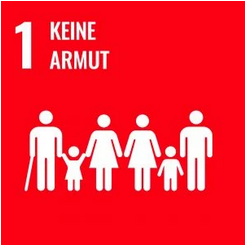 Ziel 1:  Armut in all ihren Formen und überall beenden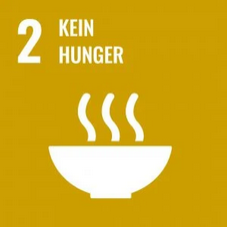 Ziel 2:  Den Hunger beenden, Ernährungssicherheit und eine bessere Ernährung erreichen und eine nachhaltige Landwirtschaft fördern.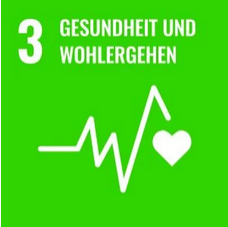 Ziel 3:   Ein gesundes Leben für alle Menschen jeden Alters gewährleisten und ihr Wohlergehen fördern.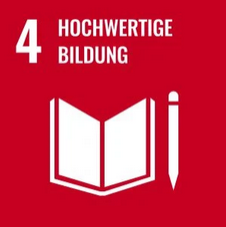 Ziel 4:  Inklusive, gleichberechtigte und hochwertige Bildung gewährleisten und Möglichkeiten des lebenslangen Lernens für alle fördern.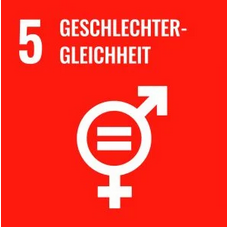 Ziel 5:  Geschlechtergleichstellung erreichen und alle Frauen und Mädchen zur Selbstbestimmung befähigen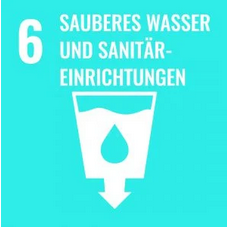 Ziel 6:  Verfügbarkeit und nachhaltige Bewirtschaftung von Wasser und Sanitärversorgung für alle gewährleisten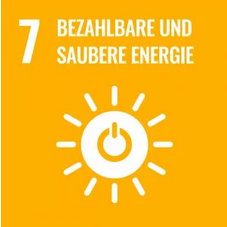 Ziel 7:  Zugang zu bezahlbarer, verlässlicher, nachhaltiger und moderner Energie für alle sichern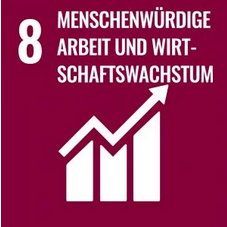 Ziel 8:  Dauerhaftes, breitenwirksames und nachhaltiges Wirtschaftswachstum, produktive Vollbeschäftigung und menschenwürdige Arbeit für alle fördern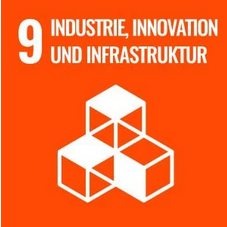 Ziel 9:  Eine widerstandsfähige Infrastruktur aufbauen, breitenwirksame und nachhaltige Industrialisierung fördern und Innovationen unterstützen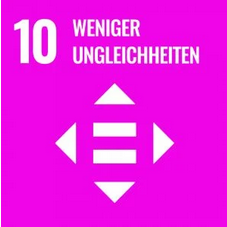 Ziel 10:  Ungleichheit in und zwischen Ländern verringern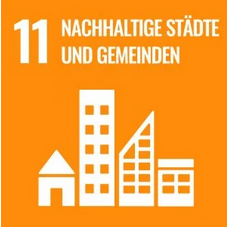 Ziel 11:  Städte und Siedlungen inklusiv, sicher, widerstandsfähig und nachhaltig gestalten.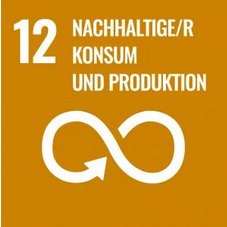 Ziel 12:  Nachhaltige Konsum- und Produktionsmuster sicherstellen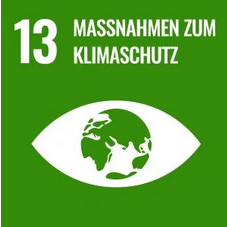 Ziel 13:  Umgehend Maßnahmen zur Bekämpfung des Klimawandels und seiner Auswirkungen ergreifen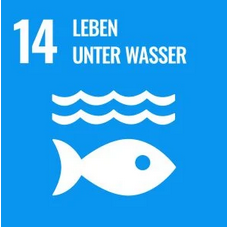 Ziel 14:  Ozeane, Meere und Meeresressourcen im Sinne nachhaltiger Entwicklung erhalten und nachhaltig nutzen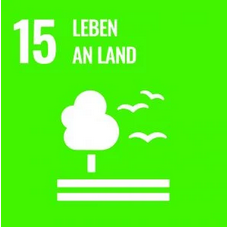 Ziel 15:  Landökosysteme schützen, wiederherstellen und ihre nachhaltige Nutzung fördern, Wälder nachhaltig bewirtschaften, Wüstenbildung bekämpfen, Bodendegradation beenden und umkehren und dem Verlust der biologischen Vielfalt ein Ende setzen.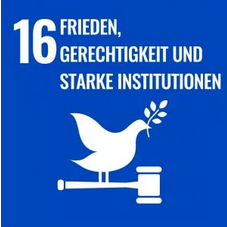 Ziel 16:  Friedliche und inklusive Gesellschaften für eine nachhaltige Entwicklung fördern, allen Menschen Zugang zur Justiz ermöglichen und leistungsfähige, rechenschaftspflichtige und inklusive Institutionen auf allen Ebenen aufbauen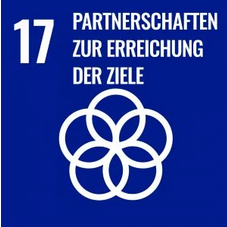 Ziel 17:  Umsetzungsmittel stärken und die Globale Partnerschaft für nachhaltige Entwicklung mit neuem Leben erfüllenFederführende Organisation(en) und Projektbeteiligte – Projekt 1Federführende Organisation(en) und Projektbeteiligte – Projekt 1Federführende Organisation(en) und Projektbeteiligte – Projekt 1Federführende Organisation(en) und Projektbeteiligte – Projekt 1Federführende Organisation(en) und Projektbeteiligte – Projekt 1Überblick über beteiligte OrganisationenÜberblick über beteiligte OrganisationenÜberblick über beteiligte OrganisationenÜberblick über beteiligte OrganisationenÜberblick über beteiligte OrganisationenBitte beschreiben Sie kurz:die an der Durchführung des Projekts beteiligte(n) Organisation(en) und ihr Interesse und ihre Rolle dabei, wobei zwischen der Organisation, die das vorgeschlagene Projekt leitet, und weiteren mit ihr verbundenen Organisationen zu unterscheiden ist;frühere Erfahrungen der federführenden Organisation(en) mit der Entwicklung und Durchführung ähnlicher Projekte;Umfang des Engagements der federführenden und der beteiligten Organisationen für das vorgeschlagene Projekt. Unterstützende Dokumente, die für diesen Abschnitt eingereicht werden können:  Unterstützungsschreiben/Engagement für das vorgeschlagene Investitionsprojekt von assoziierten Organisationen, Referenzen von ähnlichen Investitionsprojekten, die vom Projektträger durchgeführt wurden, usw.Bitte beschreiben Sie kurz:die an der Durchführung des Projekts beteiligte(n) Organisation(en) und ihr Interesse und ihre Rolle dabei, wobei zwischen der Organisation, die das vorgeschlagene Projekt leitet, und weiteren mit ihr verbundenen Organisationen zu unterscheiden ist;frühere Erfahrungen der federführenden Organisation(en) mit der Entwicklung und Durchführung ähnlicher Projekte;Umfang des Engagements der federführenden und der beteiligten Organisationen für das vorgeschlagene Projekt. Unterstützende Dokumente, die für diesen Abschnitt eingereicht werden können:  Unterstützungsschreiben/Engagement für das vorgeschlagene Investitionsprojekt von assoziierten Organisationen, Referenzen von ähnlichen Investitionsprojekten, die vom Projektträger durchgeführt wurden, usw.Bitte beschreiben Sie kurz:die an der Durchführung des Projekts beteiligte(n) Organisation(en) und ihr Interesse und ihre Rolle dabei, wobei zwischen der Organisation, die das vorgeschlagene Projekt leitet, und weiteren mit ihr verbundenen Organisationen zu unterscheiden ist;frühere Erfahrungen der federführenden Organisation(en) mit der Entwicklung und Durchführung ähnlicher Projekte;Umfang des Engagements der federführenden und der beteiligten Organisationen für das vorgeschlagene Projekt. Unterstützende Dokumente, die für diesen Abschnitt eingereicht werden können:  Unterstützungsschreiben/Engagement für das vorgeschlagene Investitionsprojekt von assoziierten Organisationen, Referenzen von ähnlichen Investitionsprojekten, die vom Projektträger durchgeführt wurden, usw.Bitte beschreiben Sie kurz:die an der Durchführung des Projekts beteiligte(n) Organisation(en) und ihr Interesse und ihre Rolle dabei, wobei zwischen der Organisation, die das vorgeschlagene Projekt leitet, und weiteren mit ihr verbundenen Organisationen zu unterscheiden ist;frühere Erfahrungen der federführenden Organisation(en) mit der Entwicklung und Durchführung ähnlicher Projekte;Umfang des Engagements der federführenden und der beteiligten Organisationen für das vorgeschlagene Projekt. Unterstützende Dokumente, die für diesen Abschnitt eingereicht werden können:  Unterstützungsschreiben/Engagement für das vorgeschlagene Investitionsprojekt von assoziierten Organisationen, Referenzen von ähnlichen Investitionsprojekten, die vom Projektträger durchgeführt wurden, usw.Bitte beschreiben Sie kurz:die an der Durchführung des Projekts beteiligte(n) Organisation(en) und ihr Interesse und ihre Rolle dabei, wobei zwischen der Organisation, die das vorgeschlagene Projekt leitet, und weiteren mit ihr verbundenen Organisationen zu unterscheiden ist;frühere Erfahrungen der federführenden Organisation(en) mit der Entwicklung und Durchführung ähnlicher Projekte;Umfang des Engagements der federführenden und der beteiligten Organisationen für das vorgeschlagene Projekt. Unterstützende Dokumente, die für diesen Abschnitt eingereicht werden können:  Unterstützungsschreiben/Engagement für das vorgeschlagene Investitionsprojekt von assoziierten Organisationen, Referenzen von ähnlichen Investitionsprojekten, die vom Projektträger durchgeführt wurden, usw.Eigentum an den Vermögenswerten und VerwaltungsstrukturEigentum an den Vermögenswerten und VerwaltungsstrukturEigentum an den Vermögenswerten und VerwaltungsstrukturEigentum an den Vermögenswerten und VerwaltungsstrukturEigentum an den Vermögenswerten und VerwaltungsstrukturBitte beschreiben Sie kurz:die Eigentumsverhältnisse der führenden Organisation(en) an den Vermögenswerten, die von dem vorgeschlagenen Projekt betroffen sind;die (rechtlichen) Beziehungen zwischen den federführenden und den beteiligten Organisationen bei der Entwicklung und Durchführung des vorgeschlagenen Projekts;die Organisationsstruktur und die Entscheidungsprozesse für die Durchführung des Projekts, wobei zu erläutern ist, wie und von wem Entscheidungen getroffen werden. Falls zutreffend, verwenden Sie bitte das nachstehende Organigramm, um die Management-/Verwaltungsstruktur für die Entwicklung und Durchführung des vorgeschlagenen Projekts darzustellen.Bitte beschreiben Sie kurz:die Eigentumsverhältnisse der führenden Organisation(en) an den Vermögenswerten, die von dem vorgeschlagenen Projekt betroffen sind;die (rechtlichen) Beziehungen zwischen den federführenden und den beteiligten Organisationen bei der Entwicklung und Durchführung des vorgeschlagenen Projekts;die Organisationsstruktur und die Entscheidungsprozesse für die Durchführung des Projekts, wobei zu erläutern ist, wie und von wem Entscheidungen getroffen werden. Falls zutreffend, verwenden Sie bitte das nachstehende Organigramm, um die Management-/Verwaltungsstruktur für die Entwicklung und Durchführung des vorgeschlagenen Projekts darzustellen.Bitte beschreiben Sie kurz:die Eigentumsverhältnisse der führenden Organisation(en) an den Vermögenswerten, die von dem vorgeschlagenen Projekt betroffen sind;die (rechtlichen) Beziehungen zwischen den federführenden und den beteiligten Organisationen bei der Entwicklung und Durchführung des vorgeschlagenen Projekts;die Organisationsstruktur und die Entscheidungsprozesse für die Durchführung des Projekts, wobei zu erläutern ist, wie und von wem Entscheidungen getroffen werden. Falls zutreffend, verwenden Sie bitte das nachstehende Organigramm, um die Management-/Verwaltungsstruktur für die Entwicklung und Durchführung des vorgeschlagenen Projekts darzustellen.Bitte beschreiben Sie kurz:die Eigentumsverhältnisse der führenden Organisation(en) an den Vermögenswerten, die von dem vorgeschlagenen Projekt betroffen sind;die (rechtlichen) Beziehungen zwischen den federführenden und den beteiligten Organisationen bei der Entwicklung und Durchführung des vorgeschlagenen Projekts;die Organisationsstruktur und die Entscheidungsprozesse für die Durchführung des Projekts, wobei zu erläutern ist, wie und von wem Entscheidungen getroffen werden. Falls zutreffend, verwenden Sie bitte das nachstehende Organigramm, um die Management-/Verwaltungsstruktur für die Entwicklung und Durchführung des vorgeschlagenen Projekts darzustellen.Bitte beschreiben Sie kurz:die Eigentumsverhältnisse der führenden Organisation(en) an den Vermögenswerten, die von dem vorgeschlagenen Projekt betroffen sind;die (rechtlichen) Beziehungen zwischen den federführenden und den beteiligten Organisationen bei der Entwicklung und Durchführung des vorgeschlagenen Projekts;die Organisationsstruktur und die Entscheidungsprozesse für die Durchführung des Projekts, wobei zu erläutern ist, wie und von wem Entscheidungen getroffen werden. Falls zutreffend, verwenden Sie bitte das nachstehende Organigramm, um die Management-/Verwaltungsstruktur für die Entwicklung und Durchführung des vorgeschlagenen Projekts darzustellen.Risikoprofil der Einrichtung(en), die finanziell haftet (haften)Risikoprofil der Einrichtung(en), die finanziell haftet (haften)Risikoprofil der Einrichtung(en), die finanziell haftet (haften)Risikoprofil der Einrichtung(en), die finanziell haftet (haften)Risikoprofil der Einrichtung(en), die finanziell haftet (haften)Bitte machen Sie Angaben zum finanziellen Risikoprofil der Einrichtung(en), die bei der Entwicklung und Durchführung des vorgeschlagenen Projekts finanziell haften wird (werden). Dies kann z. B. eine finanzielle Bewertung, geplante Sicherheiten und Garantien und/oder die Bonitätseinstufung der finanziell haftenden Stellen umfassen, sofern verfügbar. Unterstützende Dokumente, die für diesen Abschnitt eingereicht werden können: kommunale Haushalte und Jahresabschlüsse der vergangenen Jahre, Nachweis der Kreditwürdigkeit der Projektträger, einschließlich - im Falle von Beispielen - einer Analyse der Finanzlage der Kommunalverwaltung, Bewertungen der lokalen Wirtschaft, in der die Gemeinde tätig ist, Bewertung des nationalen makroökonomischen Umfelds usw.Bitte machen Sie Angaben zum finanziellen Risikoprofil der Einrichtung(en), die bei der Entwicklung und Durchführung des vorgeschlagenen Projekts finanziell haften wird (werden). Dies kann z. B. eine finanzielle Bewertung, geplante Sicherheiten und Garantien und/oder die Bonitätseinstufung der finanziell haftenden Stellen umfassen, sofern verfügbar. Unterstützende Dokumente, die für diesen Abschnitt eingereicht werden können: kommunale Haushalte und Jahresabschlüsse der vergangenen Jahre, Nachweis der Kreditwürdigkeit der Projektträger, einschließlich - im Falle von Beispielen - einer Analyse der Finanzlage der Kommunalverwaltung, Bewertungen der lokalen Wirtschaft, in der die Gemeinde tätig ist, Bewertung des nationalen makroökonomischen Umfelds usw.Bitte machen Sie Angaben zum finanziellen Risikoprofil der Einrichtung(en), die bei der Entwicklung und Durchführung des vorgeschlagenen Projekts finanziell haften wird (werden). Dies kann z. B. eine finanzielle Bewertung, geplante Sicherheiten und Garantien und/oder die Bonitätseinstufung der finanziell haftenden Stellen umfassen, sofern verfügbar. Unterstützende Dokumente, die für diesen Abschnitt eingereicht werden können: kommunale Haushalte und Jahresabschlüsse der vergangenen Jahre, Nachweis der Kreditwürdigkeit der Projektträger, einschließlich - im Falle von Beispielen - einer Analyse der Finanzlage der Kommunalverwaltung, Bewertungen der lokalen Wirtschaft, in der die Gemeinde tätig ist, Bewertung des nationalen makroökonomischen Umfelds usw.Bitte machen Sie Angaben zum finanziellen Risikoprofil der Einrichtung(en), die bei der Entwicklung und Durchführung des vorgeschlagenen Projekts finanziell haften wird (werden). Dies kann z. B. eine finanzielle Bewertung, geplante Sicherheiten und Garantien und/oder die Bonitätseinstufung der finanziell haftenden Stellen umfassen, sofern verfügbar. Unterstützende Dokumente, die für diesen Abschnitt eingereicht werden können: kommunale Haushalte und Jahresabschlüsse der vergangenen Jahre, Nachweis der Kreditwürdigkeit der Projektträger, einschließlich - im Falle von Beispielen - einer Analyse der Finanzlage der Kommunalverwaltung, Bewertungen der lokalen Wirtschaft, in der die Gemeinde tätig ist, Bewertung des nationalen makroökonomischen Umfelds usw.Bitte machen Sie Angaben zum finanziellen Risikoprofil der Einrichtung(en), die bei der Entwicklung und Durchführung des vorgeschlagenen Projekts finanziell haften wird (werden). Dies kann z. B. eine finanzielle Bewertung, geplante Sicherheiten und Garantien und/oder die Bonitätseinstufung der finanziell haftenden Stellen umfassen, sofern verfügbar. Unterstützende Dokumente, die für diesen Abschnitt eingereicht werden können: kommunale Haushalte und Jahresabschlüsse der vergangenen Jahre, Nachweis der Kreditwürdigkeit der Projektträger, einschließlich - im Falle von Beispielen - einer Analyse der Finanzlage der Kommunalverwaltung, Bewertungen der lokalen Wirtschaft, in der die Gemeinde tätig ist, Bewertung des nationalen makroökonomischen Umfelds usw.AkteursanalyseAkteursanalyseAkteursanalyseAkteursanalyseAkteursanalyseBeschreiben Sie bitte:weitere beteiligte Akteure (Zivilgesellschaft, Wissenschaft, Wirtschaft usw.) und ihre Rolle bei der erfolgreichen Entwicklung und Durchführung des Projekts;die Bedürfnisse und Erwartungen der ermittelten Akteure an das vorgeschlagene Projekt;das derzeitige Ausmaß der Unterstützung der ermittelten Interessengruppen für die Entwicklung und Durchführung des vorgeschlagenen Projekts. Unterlagen, die für diesen Abschnitt eingereicht werden können: Bericht über die Ergebnisse einer für das vorgeschlagene Investitionsprojekt durchgeführten Akteursanalyse, Bericht über die Ergebnisse von öffentlichen Konsultationen und Stakeholder-Sitzungen usw.Beschreiben Sie bitte:weitere beteiligte Akteure (Zivilgesellschaft, Wissenschaft, Wirtschaft usw.) und ihre Rolle bei der erfolgreichen Entwicklung und Durchführung des Projekts;die Bedürfnisse und Erwartungen der ermittelten Akteure an das vorgeschlagene Projekt;das derzeitige Ausmaß der Unterstützung der ermittelten Interessengruppen für die Entwicklung und Durchführung des vorgeschlagenen Projekts. Unterlagen, die für diesen Abschnitt eingereicht werden können: Bericht über die Ergebnisse einer für das vorgeschlagene Investitionsprojekt durchgeführten Akteursanalyse, Bericht über die Ergebnisse von öffentlichen Konsultationen und Stakeholder-Sitzungen usw.Beschreiben Sie bitte:weitere beteiligte Akteure (Zivilgesellschaft, Wissenschaft, Wirtschaft usw.) und ihre Rolle bei der erfolgreichen Entwicklung und Durchführung des Projekts;die Bedürfnisse und Erwartungen der ermittelten Akteure an das vorgeschlagene Projekt;das derzeitige Ausmaß der Unterstützung der ermittelten Interessengruppen für die Entwicklung und Durchführung des vorgeschlagenen Projekts. Unterlagen, die für diesen Abschnitt eingereicht werden können: Bericht über die Ergebnisse einer für das vorgeschlagene Investitionsprojekt durchgeführten Akteursanalyse, Bericht über die Ergebnisse von öffentlichen Konsultationen und Stakeholder-Sitzungen usw.Beschreiben Sie bitte:weitere beteiligte Akteure (Zivilgesellschaft, Wissenschaft, Wirtschaft usw.) und ihre Rolle bei der erfolgreichen Entwicklung und Durchführung des Projekts;die Bedürfnisse und Erwartungen der ermittelten Akteure an das vorgeschlagene Projekt;das derzeitige Ausmaß der Unterstützung der ermittelten Interessengruppen für die Entwicklung und Durchführung des vorgeschlagenen Projekts. Unterlagen, die für diesen Abschnitt eingereicht werden können: Bericht über die Ergebnisse einer für das vorgeschlagene Investitionsprojekt durchgeführten Akteursanalyse, Bericht über die Ergebnisse von öffentlichen Konsultationen und Stakeholder-Sitzungen usw.Beschreiben Sie bitte:weitere beteiligte Akteure (Zivilgesellschaft, Wissenschaft, Wirtschaft usw.) und ihre Rolle bei der erfolgreichen Entwicklung und Durchführung des Projekts;die Bedürfnisse und Erwartungen der ermittelten Akteure an das vorgeschlagene Projekt;das derzeitige Ausmaß der Unterstützung der ermittelten Interessengruppen für die Entwicklung und Durchführung des vorgeschlagenen Projekts. Unterlagen, die für diesen Abschnitt eingereicht werden können: Bericht über die Ergebnisse einer für das vorgeschlagene Investitionsprojekt durchgeführten Akteursanalyse, Bericht über die Ergebnisse von öffentlichen Konsultationen und Stakeholder-Sitzungen usw.Strategie zur Einbindung von AkteurenStrategie zur Einbindung von AkteurenStrategie zur Einbindung von AkteurenStrategie zur Einbindung von AkteurenStrategie zur Einbindung von AkteurenBitte beschreiben Sie in der nachstehenden Tabelle die geplante Strategie zur Förderung der Einbindung der unter Punkt 3.1.9 aufgeführten Akteure: Akteurstypen können z. B. Energieversorger, ESCOs, lokale Unternehmen, Bürger, Bewohner des Projektdurchführungsgebiets, Umweltgruppen, Gemeindeorganisationen, Bauunternehmen und Auftragnehmer usw. sein. Das Interesse der einzelnen Interessengruppen an dem vorgeschlagenen Projekt kann anhand der Skala in der jeweiligen Spalte bewertet werden. Bitte kreuzen Sie ein Kästchen an, wenn der jeweilige Akteur ein geringes Interesse an der Entwicklung und Durchführung des vorgeschlagenen Projekts hat; zwei Kästchen, wenn der jeweilige Akteur ein mittleres Interesse an der Entwicklung und Durchführung des vorgeschlagenen Projekts hat; und drei Kästchen, wenn der jeweilige Akteur ein hohes Interesse an der Entwicklung und Durchführung des vorgeschlagenen Projekts hat.  Der Einfluss der einzelnen Akteure auf das vorgeschlagene Projekt kann auch anhand der Skala in der jeweiligen Spalte bewertet werden. Bitte kreuzen Sie ein Kästchen an, wenn der jeweilige Akteur einen geringen Einfluss auf die Ergebnisse des Projekts hat; zwei Kästchen, wenn der jeweilige Akteur einen mittleren Einfluss auf die Ergebnisse des Projekts hat; und drei Kästchen, wenn der jeweilige Akteur einen hohen Einfluss auf die Ergebnisse des Projekts hatZu den Aktivitäten zur Einbindung können allgemeine Informations- und Sensibilisierungsmaßnahmen, Erhebungen und Studien, öffentliche Konsultationen und Akteurstreffen, die Organisation von Fokusgruppen, die Entwicklung von Instrumenten für die Zusammenarbeit, Gemeinschaftsveranstaltungen usw. gehören. Instrumente/Kanäle für die Kommunikation sind z.B. E-Mail-Kommunikation, Telefonanrufe und Videokonferenzen, die Projekt-Webseite, soziale Medien, Newsletters usw.Bitte beschreiben Sie in der nachstehenden Tabelle die geplante Strategie zur Förderung der Einbindung der unter Punkt 3.1.9 aufgeführten Akteure: Akteurstypen können z. B. Energieversorger, ESCOs, lokale Unternehmen, Bürger, Bewohner des Projektdurchführungsgebiets, Umweltgruppen, Gemeindeorganisationen, Bauunternehmen und Auftragnehmer usw. sein. Das Interesse der einzelnen Interessengruppen an dem vorgeschlagenen Projekt kann anhand der Skala in der jeweiligen Spalte bewertet werden. Bitte kreuzen Sie ein Kästchen an, wenn der jeweilige Akteur ein geringes Interesse an der Entwicklung und Durchführung des vorgeschlagenen Projekts hat; zwei Kästchen, wenn der jeweilige Akteur ein mittleres Interesse an der Entwicklung und Durchführung des vorgeschlagenen Projekts hat; und drei Kästchen, wenn der jeweilige Akteur ein hohes Interesse an der Entwicklung und Durchführung des vorgeschlagenen Projekts hat.  Der Einfluss der einzelnen Akteure auf das vorgeschlagene Projekt kann auch anhand der Skala in der jeweiligen Spalte bewertet werden. Bitte kreuzen Sie ein Kästchen an, wenn der jeweilige Akteur einen geringen Einfluss auf die Ergebnisse des Projekts hat; zwei Kästchen, wenn der jeweilige Akteur einen mittleren Einfluss auf die Ergebnisse des Projekts hat; und drei Kästchen, wenn der jeweilige Akteur einen hohen Einfluss auf die Ergebnisse des Projekts hatZu den Aktivitäten zur Einbindung können allgemeine Informations- und Sensibilisierungsmaßnahmen, Erhebungen und Studien, öffentliche Konsultationen und Akteurstreffen, die Organisation von Fokusgruppen, die Entwicklung von Instrumenten für die Zusammenarbeit, Gemeinschaftsveranstaltungen usw. gehören. Instrumente/Kanäle für die Kommunikation sind z.B. E-Mail-Kommunikation, Telefonanrufe und Videokonferenzen, die Projekt-Webseite, soziale Medien, Newsletters usw.Bitte beschreiben Sie in der nachstehenden Tabelle die geplante Strategie zur Förderung der Einbindung der unter Punkt 3.1.9 aufgeführten Akteure: Akteurstypen können z. B. Energieversorger, ESCOs, lokale Unternehmen, Bürger, Bewohner des Projektdurchführungsgebiets, Umweltgruppen, Gemeindeorganisationen, Bauunternehmen und Auftragnehmer usw. sein. Das Interesse der einzelnen Interessengruppen an dem vorgeschlagenen Projekt kann anhand der Skala in der jeweiligen Spalte bewertet werden. Bitte kreuzen Sie ein Kästchen an, wenn der jeweilige Akteur ein geringes Interesse an der Entwicklung und Durchführung des vorgeschlagenen Projekts hat; zwei Kästchen, wenn der jeweilige Akteur ein mittleres Interesse an der Entwicklung und Durchführung des vorgeschlagenen Projekts hat; und drei Kästchen, wenn der jeweilige Akteur ein hohes Interesse an der Entwicklung und Durchführung des vorgeschlagenen Projekts hat.  Der Einfluss der einzelnen Akteure auf das vorgeschlagene Projekt kann auch anhand der Skala in der jeweiligen Spalte bewertet werden. Bitte kreuzen Sie ein Kästchen an, wenn der jeweilige Akteur einen geringen Einfluss auf die Ergebnisse des Projekts hat; zwei Kästchen, wenn der jeweilige Akteur einen mittleren Einfluss auf die Ergebnisse des Projekts hat; und drei Kästchen, wenn der jeweilige Akteur einen hohen Einfluss auf die Ergebnisse des Projekts hatZu den Aktivitäten zur Einbindung können allgemeine Informations- und Sensibilisierungsmaßnahmen, Erhebungen und Studien, öffentliche Konsultationen und Akteurstreffen, die Organisation von Fokusgruppen, die Entwicklung von Instrumenten für die Zusammenarbeit, Gemeinschaftsveranstaltungen usw. gehören. Instrumente/Kanäle für die Kommunikation sind z.B. E-Mail-Kommunikation, Telefonanrufe und Videokonferenzen, die Projekt-Webseite, soziale Medien, Newsletters usw.Bitte beschreiben Sie in der nachstehenden Tabelle die geplante Strategie zur Förderung der Einbindung der unter Punkt 3.1.9 aufgeführten Akteure: Akteurstypen können z. B. Energieversorger, ESCOs, lokale Unternehmen, Bürger, Bewohner des Projektdurchführungsgebiets, Umweltgruppen, Gemeindeorganisationen, Bauunternehmen und Auftragnehmer usw. sein. Das Interesse der einzelnen Interessengruppen an dem vorgeschlagenen Projekt kann anhand der Skala in der jeweiligen Spalte bewertet werden. Bitte kreuzen Sie ein Kästchen an, wenn der jeweilige Akteur ein geringes Interesse an der Entwicklung und Durchführung des vorgeschlagenen Projekts hat; zwei Kästchen, wenn der jeweilige Akteur ein mittleres Interesse an der Entwicklung und Durchführung des vorgeschlagenen Projekts hat; und drei Kästchen, wenn der jeweilige Akteur ein hohes Interesse an der Entwicklung und Durchführung des vorgeschlagenen Projekts hat.  Der Einfluss der einzelnen Akteure auf das vorgeschlagene Projekt kann auch anhand der Skala in der jeweiligen Spalte bewertet werden. Bitte kreuzen Sie ein Kästchen an, wenn der jeweilige Akteur einen geringen Einfluss auf die Ergebnisse des Projekts hat; zwei Kästchen, wenn der jeweilige Akteur einen mittleren Einfluss auf die Ergebnisse des Projekts hat; und drei Kästchen, wenn der jeweilige Akteur einen hohen Einfluss auf die Ergebnisse des Projekts hatZu den Aktivitäten zur Einbindung können allgemeine Informations- und Sensibilisierungsmaßnahmen, Erhebungen und Studien, öffentliche Konsultationen und Akteurstreffen, die Organisation von Fokusgruppen, die Entwicklung von Instrumenten für die Zusammenarbeit, Gemeinschaftsveranstaltungen usw. gehören. Instrumente/Kanäle für die Kommunikation sind z.B. E-Mail-Kommunikation, Telefonanrufe und Videokonferenzen, die Projekt-Webseite, soziale Medien, Newsletters usw.Bitte beschreiben Sie in der nachstehenden Tabelle die geplante Strategie zur Förderung der Einbindung der unter Punkt 3.1.9 aufgeführten Akteure: Akteurstypen können z. B. Energieversorger, ESCOs, lokale Unternehmen, Bürger, Bewohner des Projektdurchführungsgebiets, Umweltgruppen, Gemeindeorganisationen, Bauunternehmen und Auftragnehmer usw. sein. Das Interesse der einzelnen Interessengruppen an dem vorgeschlagenen Projekt kann anhand der Skala in der jeweiligen Spalte bewertet werden. Bitte kreuzen Sie ein Kästchen an, wenn der jeweilige Akteur ein geringes Interesse an der Entwicklung und Durchführung des vorgeschlagenen Projekts hat; zwei Kästchen, wenn der jeweilige Akteur ein mittleres Interesse an der Entwicklung und Durchführung des vorgeschlagenen Projekts hat; und drei Kästchen, wenn der jeweilige Akteur ein hohes Interesse an der Entwicklung und Durchführung des vorgeschlagenen Projekts hat.  Der Einfluss der einzelnen Akteure auf das vorgeschlagene Projekt kann auch anhand der Skala in der jeweiligen Spalte bewertet werden. Bitte kreuzen Sie ein Kästchen an, wenn der jeweilige Akteur einen geringen Einfluss auf die Ergebnisse des Projekts hat; zwei Kästchen, wenn der jeweilige Akteur einen mittleren Einfluss auf die Ergebnisse des Projekts hat; und drei Kästchen, wenn der jeweilige Akteur einen hohen Einfluss auf die Ergebnisse des Projekts hatZu den Aktivitäten zur Einbindung können allgemeine Informations- und Sensibilisierungsmaßnahmen, Erhebungen und Studien, öffentliche Konsultationen und Akteurstreffen, die Organisation von Fokusgruppen, die Entwicklung von Instrumenten für die Zusammenarbeit, Gemeinschaftsveranstaltungen usw. gehören. Instrumente/Kanäle für die Kommunikation sind z.B. E-Mail-Kommunikation, Telefonanrufe und Videokonferenzen, die Projekt-Webseite, soziale Medien, Newsletters usw.AkteurstypInteresse am ProjektEinfluss am ProjektZukünftige Einbingdungs-aktivitätenInstrumente/Kanäle für Verbreitung und InteraktionRechtliche Analyse – Projekt 1Rechtliche Durchführbarkeit der geplanten InvestitionBeschreiben Sie bitte die (lokalen, nationalen und möglicherweise internationalen) rechtlichen Anforderungen an die geplante Investition, z.B. Vorschriften bezüglich:verfügbaren Investitionsarten und Rahmenbedingungen, den tatsächlichen Investitionsansatz oder die Strukturierung und zeitliche Abfolge der einzelnen Investitionsschritte (inkl. Regeln für das öffentliche Beschaffungswesen oder die Schuldenabrechnung) etc.Beschreiben Sie bitte alle vorbereitenden Bewertungen und Studien, die im Zuge der Entwicklung des Investitionskonzepts im Hinblick auf die für das Projekt geltenden rechtlichen Anforderungen durchgeführt wurden. Falls eine Umweltverträglichkeitsprüfung (UVP) erforderlich ist, geben Sie bitte an, ob diese bereits durchgeführt wurde und was die wichtigsten Ergebnisse waren. Unterstützende Dokumente, die für diesen Abschnitt eingereicht werden können:  Für das vorgeschlagene Projekt durchgeführte rechtliche Analysen, sonstige vorbereitende Bewertungen und Studien zu den für das Projekt geltenden rechtlichen Anforderungen, Umweltverträglichkeitsprüfung (UVP).Rechtliche/regulatorische Anreize und HindernisseBeschreiben Sie bitte alle potenziellen rechtlichen/regulatorischen Anreize und wie diese für das vorgeschlagene Projekt genutzt werden sollen, sowie alle potenziellen rechtlichen/regulatorischen Hindernisse und wie diese angegangen werden sollen.Wirtschafts- und Finanzanalyse – Projekt 1 Wirtschafts- und Finanzanalyse – Projekt 1 Wirtschafts- und Finanzanalyse – Projekt 1 Wirtschafts- und Finanzanalyse – Projekt 1 Wirtschafts- und Finanzanalyse – Projekt 1 Wirtschafts- und Finanzanalyse – Projekt 1 Wirtschafts- und Finanzanalyse – Projekt 1 Geschätzte Kosten und EinnahmenGeschätzte Kosten und EinnahmenGeschätzte Kosten und EinnahmenGeschätzte Kosten und EinnahmenGeschätzte Kosten und EinnahmenGeschätzte Kosten und EinnahmenGeschätzte Kosten und EinnahmenBasierend auf den Schätzungen, die in der Excel-Datei des EUCF-Finanzmodells für das Projekt vorgenommen wurden, fassen Sie bitte in den folgenden Tabellen zusammen:Die erwarteten Kosteneinsparungen und sonstigen Einnahmen mit Angabe der Zahlen in EUR/Jahr und in Prozent der Gesamteinnahmen. Die geschätzten Kosten pro Kostenkategorie, wobei zwischen CAPEX und OPEX unterschieden wird, unter Angabe der Zahlen in EUR/Jahr für OPEX, in EUR für CAPEX und des prozentualen Anteils an den gesamten CAPEX oder OPEX.Basierend auf den Schätzungen, die in der Excel-Datei des EUCF-Finanzmodells für das Projekt vorgenommen wurden, fassen Sie bitte in den folgenden Tabellen zusammen:Die erwarteten Kosteneinsparungen und sonstigen Einnahmen mit Angabe der Zahlen in EUR/Jahr und in Prozent der Gesamteinnahmen. Die geschätzten Kosten pro Kostenkategorie, wobei zwischen CAPEX und OPEX unterschieden wird, unter Angabe der Zahlen in EUR/Jahr für OPEX, in EUR für CAPEX und des prozentualen Anteils an den gesamten CAPEX oder OPEX.Basierend auf den Schätzungen, die in der Excel-Datei des EUCF-Finanzmodells für das Projekt vorgenommen wurden, fassen Sie bitte in den folgenden Tabellen zusammen:Die erwarteten Kosteneinsparungen und sonstigen Einnahmen mit Angabe der Zahlen in EUR/Jahr und in Prozent der Gesamteinnahmen. Die geschätzten Kosten pro Kostenkategorie, wobei zwischen CAPEX und OPEX unterschieden wird, unter Angabe der Zahlen in EUR/Jahr für OPEX, in EUR für CAPEX und des prozentualen Anteils an den gesamten CAPEX oder OPEX.Basierend auf den Schätzungen, die in der Excel-Datei des EUCF-Finanzmodells für das Projekt vorgenommen wurden, fassen Sie bitte in den folgenden Tabellen zusammen:Die erwarteten Kosteneinsparungen und sonstigen Einnahmen mit Angabe der Zahlen in EUR/Jahr und in Prozent der Gesamteinnahmen. Die geschätzten Kosten pro Kostenkategorie, wobei zwischen CAPEX und OPEX unterschieden wird, unter Angabe der Zahlen in EUR/Jahr für OPEX, in EUR für CAPEX und des prozentualen Anteils an den gesamten CAPEX oder OPEX.Basierend auf den Schätzungen, die in der Excel-Datei des EUCF-Finanzmodells für das Projekt vorgenommen wurden, fassen Sie bitte in den folgenden Tabellen zusammen:Die erwarteten Kosteneinsparungen und sonstigen Einnahmen mit Angabe der Zahlen in EUR/Jahr und in Prozent der Gesamteinnahmen. Die geschätzten Kosten pro Kostenkategorie, wobei zwischen CAPEX und OPEX unterschieden wird, unter Angabe der Zahlen in EUR/Jahr für OPEX, in EUR für CAPEX und des prozentualen Anteils an den gesamten CAPEX oder OPEX.Basierend auf den Schätzungen, die in der Excel-Datei des EUCF-Finanzmodells für das Projekt vorgenommen wurden, fassen Sie bitte in den folgenden Tabellen zusammen:Die erwarteten Kosteneinsparungen und sonstigen Einnahmen mit Angabe der Zahlen in EUR/Jahr und in Prozent der Gesamteinnahmen. Die geschätzten Kosten pro Kostenkategorie, wobei zwischen CAPEX und OPEX unterschieden wird, unter Angabe der Zahlen in EUR/Jahr für OPEX, in EUR für CAPEX und des prozentualen Anteils an den gesamten CAPEX oder OPEX.Basierend auf den Schätzungen, die in der Excel-Datei des EUCF-Finanzmodells für das Projekt vorgenommen wurden, fassen Sie bitte in den folgenden Tabellen zusammen:Die erwarteten Kosteneinsparungen und sonstigen Einnahmen mit Angabe der Zahlen in EUR/Jahr und in Prozent der Gesamteinnahmen. Die geschätzten Kosten pro Kostenkategorie, wobei zwischen CAPEX und OPEX unterschieden wird, unter Angabe der Zahlen in EUR/Jahr für OPEX, in EUR für CAPEX und des prozentualen Anteils an den gesamten CAPEX oder OPEX.Erträge– Projekt 1Erträge– Projekt 1Erträge– Projekt 1Erträge– Projekt 1Erträge– Projekt 1Erträge– Projekt 1Erträge– Projekt 1GesamteinnahmenEUR/JEUR/JEUR/JEUR/JEUR/J%Gesamt Pacht/Miete/ZinsEUR/JEUR/JEUR/JEUR/JEUR/J%Wiederkehrende Einnahmen insgesamt (z. B. Abonnements, Energieverkauf usw.)EUR/JEUR/JEUR/JEUR/JEUR/J%INSGESAMT (Jahr)EUR/JEUR/JEUR/JEUR/JEUR/J100%CAPEX – Projekt 1CAPEX – Projekt 1CAPEX – Projekt 1CAPEX – Projekt 1CAPEX – Projekt 1CAPEX – Projekt 1CAPEX – Projekt 1MachbarkeitsstudieEUREUREUREUR%%Bauphase 1EUREUREUREUR%%Bauphase 2EUREUREUREUR%%…EUREUREUREUR%%INSGESAMTEUREUREUREUR100%100%OPEX – Projekt 1(Weitere Zeilen können in die Tabelle eingefügt werden, wenn weitere Kategorien von Betriebsausgaben vorgesehen sind).OPEX – Projekt 1(Weitere Zeilen können in die Tabelle eingefügt werden, wenn weitere Kategorien von Betriebsausgaben vorgesehen sind).OPEX – Projekt 1(Weitere Zeilen können in die Tabelle eingefügt werden, wenn weitere Kategorien von Betriebsausgaben vorgesehen sind).OPEX – Projekt 1(Weitere Zeilen können in die Tabelle eingefügt werden, wenn weitere Kategorien von Betriebsausgaben vorgesehen sind).OPEX – Projekt 1(Weitere Zeilen können in die Tabelle eingefügt werden, wenn weitere Kategorien von Betriebsausgaben vorgesehen sind).OPEX – Projekt 1(Weitere Zeilen können in die Tabelle eingefügt werden, wenn weitere Kategorien von Betriebsausgaben vorgesehen sind).OPEX – Projekt 1(Weitere Zeilen können in die Tabelle eingefügt werden, wenn weitere Kategorien von Betriebsausgaben vorgesehen sind).MieteEUR/JEUR/JEUR/JEUR/J%%Gehälter und LöhneEUR/JEUR/JEUR/JEUR/J%%Buchführungs- und RechtskostenEUR/JEUR/JEUR/JEUR/J%%Vertriebs- und MarketinggebührenEUR/JEUR/JEUR/JEUR/J%%BüromaterialEUR/JEUR/JEUR/JEUR/J%%ReparaturenEUR/JEUR/JEUR/JEUR/J%%Ausgaben für VersorgungsleistungenEUR/JEUR/JEUR/JEUR/J%%Kosten der verkauften GüterEUR/JEUR/JEUR/JEUR/J%%BankgebührenEUR/JEUR/JEUR/JEUR/J%%EnergiekostenEUR/JEUR/JEUR/JEUR/J%%…EUR/JEUR/JEUR/JEUR/J%%INSGESAMT (Jahr)EUR/JEUR/JEUR/JEUR/J100%100%FinanzkennzahlenFinanzkennzahlenFinanzkennzahlenFinanzkennzahlenFinanzkennzahlenFinanzkennzahlenFinanzkennzahlenBitte geben Sie in der nachstehenden Tabelle die für das vorgeschlagene Projekt berechneten Finanzkennzahlen an, die auf der Grundlage der Schätzungen in der Excel-Datei des EUCF-Finanzmodells erstellt wurden.Bitte geben Sie in der nachstehenden Tabelle die für das vorgeschlagene Projekt berechneten Finanzkennzahlen an, die auf der Grundlage der Schätzungen in der Excel-Datei des EUCF-Finanzmodells erstellt wurden.Bitte geben Sie in der nachstehenden Tabelle die für das vorgeschlagene Projekt berechneten Finanzkennzahlen an, die auf der Grundlage der Schätzungen in der Excel-Datei des EUCF-Finanzmodells erstellt wurden.Bitte geben Sie in der nachstehenden Tabelle die für das vorgeschlagene Projekt berechneten Finanzkennzahlen an, die auf der Grundlage der Schätzungen in der Excel-Datei des EUCF-Finanzmodells erstellt wurden.Bitte geben Sie in der nachstehenden Tabelle die für das vorgeschlagene Projekt berechneten Finanzkennzahlen an, die auf der Grundlage der Schätzungen in der Excel-Datei des EUCF-Finanzmodells erstellt wurden.Bitte geben Sie in der nachstehenden Tabelle die für das vorgeschlagene Projekt berechneten Finanzkennzahlen an, die auf der Grundlage der Schätzungen in der Excel-Datei des EUCF-Finanzmodells erstellt wurden.Bitte geben Sie in der nachstehenden Tabelle die für das vorgeschlagene Projekt berechneten Finanzkennzahlen an, die auf der Grundlage der Schätzungen in der Excel-Datei des EUCF-Finanzmodells erstellt wurden.Interner Zinsfuß auf das Eigenkapital (IRR)(Nicht aussagekräftig für Projekte, die ohne Eigenkapital finanziert werden)Interner Zinsfuß auf das Eigenkapital (IRR)(Nicht aussagekräftig für Projekte, die ohne Eigenkapital finanziert werden)Interner Zinsfuß auf das Eigenkapital (IRR)(Nicht aussagekräftig für Projekte, die ohne Eigenkapital finanziert werden)%%%%Interner Zinsfuß des Projekts (IRR)Interner Zinsfuß des Projekts (IRR)Interner Zinsfuß des Projekts (IRR)%%%%Amortisationszeit(Nicht aussagekräftig für Projekte, die ohne Eigenkapital finanziert werden)Amortisationszeit(Nicht aussagekräftig für Projekte, die ohne Eigenkapital finanziert werden)Amortisationszeit(Nicht aussagekräftig für Projekte, die ohne Eigenkapital finanziert werden)JahreJahreJahreJahreNettogegenwartswert (NPV)(Nicht aussagekräftig für Projekte, die aus nicht rückzahlbaren Quellen finanziert werden)Nettogegenwartswert (NPV)(Nicht aussagekräftig für Projekte, die aus nicht rückzahlbaren Quellen finanziert werden)Nettogegenwartswert (NPV)(Nicht aussagekräftig für Projekte, die aus nicht rückzahlbaren Quellen finanziert werden)EUREUREUREURFinanzierungskonzept und FinanzierungsquellenFinanzierungskonzept und FinanzierungsquellenFinanzierungskonzept und FinanzierungsquellenFinanzierungskonzept und FinanzierungsquellenFinanzierungskonzept und FinanzierungsquellenFinanzierungskonzept und FinanzierungsquellenFinanzierungskonzept und FinanzierungsquellenGeben Sie bitte auf der Grundlage der Schätzungen in der Excel-Datei des EUCF-Finanzmodells den voraussichtlichen Gesamtinvestitionsumfang für das vorgeschlagene Projekt und die Zusammensetzung dieses Betrags im Hinblick auf die geplanten Finanzierungsquellen für seine Durchführung an. Bei den Finanzierungsquellen für die Gesamtinvestition muss zwischen rückzahlbaren und nicht rückzahlbaren Finanzierungsquellen unterschieden werden. Bei den rückzahlbaren Finanzierungsquellen kann weiter zwischen privaten und öffentlichen Finanzierungsquellen unterschieden werden, wobei anzugeben ist, welche der einzelnen Quellen den geplanten Finanzierungsansatz bilden sollen.Geben Sie bitte auf der Grundlage der Schätzungen in der Excel-Datei des EUCF-Finanzmodells den voraussichtlichen Gesamtinvestitionsumfang für das vorgeschlagene Projekt und die Zusammensetzung dieses Betrags im Hinblick auf die geplanten Finanzierungsquellen für seine Durchführung an. Bei den Finanzierungsquellen für die Gesamtinvestition muss zwischen rückzahlbaren und nicht rückzahlbaren Finanzierungsquellen unterschieden werden. Bei den rückzahlbaren Finanzierungsquellen kann weiter zwischen privaten und öffentlichen Finanzierungsquellen unterschieden werden, wobei anzugeben ist, welche der einzelnen Quellen den geplanten Finanzierungsansatz bilden sollen.Geben Sie bitte auf der Grundlage der Schätzungen in der Excel-Datei des EUCF-Finanzmodells den voraussichtlichen Gesamtinvestitionsumfang für das vorgeschlagene Projekt und die Zusammensetzung dieses Betrags im Hinblick auf die geplanten Finanzierungsquellen für seine Durchführung an. Bei den Finanzierungsquellen für die Gesamtinvestition muss zwischen rückzahlbaren und nicht rückzahlbaren Finanzierungsquellen unterschieden werden. Bei den rückzahlbaren Finanzierungsquellen kann weiter zwischen privaten und öffentlichen Finanzierungsquellen unterschieden werden, wobei anzugeben ist, welche der einzelnen Quellen den geplanten Finanzierungsansatz bilden sollen.Geben Sie bitte auf der Grundlage der Schätzungen in der Excel-Datei des EUCF-Finanzmodells den voraussichtlichen Gesamtinvestitionsumfang für das vorgeschlagene Projekt und die Zusammensetzung dieses Betrags im Hinblick auf die geplanten Finanzierungsquellen für seine Durchführung an. Bei den Finanzierungsquellen für die Gesamtinvestition muss zwischen rückzahlbaren und nicht rückzahlbaren Finanzierungsquellen unterschieden werden. Bei den rückzahlbaren Finanzierungsquellen kann weiter zwischen privaten und öffentlichen Finanzierungsquellen unterschieden werden, wobei anzugeben ist, welche der einzelnen Quellen den geplanten Finanzierungsansatz bilden sollen.Geben Sie bitte auf der Grundlage der Schätzungen in der Excel-Datei des EUCF-Finanzmodells den voraussichtlichen Gesamtinvestitionsumfang für das vorgeschlagene Projekt und die Zusammensetzung dieses Betrags im Hinblick auf die geplanten Finanzierungsquellen für seine Durchführung an. Bei den Finanzierungsquellen für die Gesamtinvestition muss zwischen rückzahlbaren und nicht rückzahlbaren Finanzierungsquellen unterschieden werden. Bei den rückzahlbaren Finanzierungsquellen kann weiter zwischen privaten und öffentlichen Finanzierungsquellen unterschieden werden, wobei anzugeben ist, welche der einzelnen Quellen den geplanten Finanzierungsansatz bilden sollen.Geben Sie bitte auf der Grundlage der Schätzungen in der Excel-Datei des EUCF-Finanzmodells den voraussichtlichen Gesamtinvestitionsumfang für das vorgeschlagene Projekt und die Zusammensetzung dieses Betrags im Hinblick auf die geplanten Finanzierungsquellen für seine Durchführung an. Bei den Finanzierungsquellen für die Gesamtinvestition muss zwischen rückzahlbaren und nicht rückzahlbaren Finanzierungsquellen unterschieden werden. Bei den rückzahlbaren Finanzierungsquellen kann weiter zwischen privaten und öffentlichen Finanzierungsquellen unterschieden werden, wobei anzugeben ist, welche der einzelnen Quellen den geplanten Finanzierungsansatz bilden sollen.Geben Sie bitte auf der Grundlage der Schätzungen in der Excel-Datei des EUCF-Finanzmodells den voraussichtlichen Gesamtinvestitionsumfang für das vorgeschlagene Projekt und die Zusammensetzung dieses Betrags im Hinblick auf die geplanten Finanzierungsquellen für seine Durchführung an. Bei den Finanzierungsquellen für die Gesamtinvestition muss zwischen rückzahlbaren und nicht rückzahlbaren Finanzierungsquellen unterschieden werden. Bei den rückzahlbaren Finanzierungsquellen kann weiter zwischen privaten und öffentlichen Finanzierungsquellen unterschieden werden, wobei anzugeben ist, welche der einzelnen Quellen den geplanten Finanzierungsansatz bilden sollen.Gesamtumfang der Investition – Projekt 1Gesamtumfang der Investition – Projekt 1EUREUR100%100%100%Nicht rückzahlbare FinanzierungsquellenNicht rückzahlbare FinanzierungsquellenEUREUR% der Gesamtinvestition% der Gesamtinvestition% der GesamtinvestitionKommunale/regionale Subventionen/ZuschüsseKommunale/regionale Subventionen/ZuschüsseEUREUR% der gesamten nicht rückzahlbaren Mittel% der gesamten nicht rückzahlbaren Mittel% der gesamten nicht rückzahlbaren MittelNationale Subventionen/ZuschüsseNationale Subventionen/ZuschüsseEUREUR % der gesamten nicht rückzahlbaren Mittel  % der gesamten nicht rückzahlbaren Mittel  % der gesamten nicht rückzahlbaren Mittel Europäische Subventionen/ZuschüsseEuropäische Subventionen/ZuschüsseEUREUR % der gesamten nicht rückzahlbaren Mittel  % der gesamten nicht rückzahlbaren Mittel  % der gesamten nicht rückzahlbaren Mittel Kommunale EigenmittelKommunale EigenmittelEUREUR % der gesamten nicht rückzahlbaren Mittel  % der gesamten nicht rückzahlbaren Mittel  % der gesamten nicht rückzahlbaren Mittel Sonstige (bitte unten angeben)Sonstige (bitte unten angeben)EUREUR % der gesamten nicht rückzahlbaren Mittel  % der gesamten nicht rückzahlbaren Mittel  % der gesamten nicht rückzahlbaren Mittel Andere nicht rückzahlbare Finanzierungsquellen: …………………………….………………………………Andere nicht rückzahlbare Finanzierungsquellen: …………………………….………………………………Andere nicht rückzahlbare Finanzierungsquellen: …………………………….………………………………Andere nicht rückzahlbare Finanzierungsquellen: …………………………….………………………………Andere nicht rückzahlbare Finanzierungsquellen: …………………………….………………………………Andere nicht rückzahlbare Finanzierungsquellen: …………………………….………………………………Andere nicht rückzahlbare Finanzierungsquellen: …………………………….………………………………Andere nicht rückzahlbare Finanzierungsquellen: …………………………….………………………………Rückzahlbare FinanzierungsquellenRückzahlbare FinanzierungsquellenEUREUR% der Gesamtinvestition% der Gesamtinvestition% der GesamtinvestitionPrivate rückzahlbare FinanzierungsquellenPrivate rückzahlbare FinanzierungsquellenEUREUR% der gesamten rückzahlbaren Finanzierungsquellen% der gesamten rückzahlbaren Finanzierungsquellen% der gesamten rückzahlbaren FinanzierungsquellenKommerzielle Banken (Schulden im EUCF-Finanzmodel)Kommerzielle Banken (Schulden im EUCF-Finanzmodel)EUREUR% der gesamten rückzahlbaren privaten Mittel% der gesamten rückzahlbaren privaten Mittel% der gesamten rückzahlbaren privaten MittelInvestmentfonds/ institutionelle Investitionen (Eigenkapital im EUCF-Finanzmodell Excel)Investmentfonds/ institutionelle Investitionen (Eigenkapital im EUCF-Finanzmodell Excel)EUREUR% der gesamten rückzahlbaren privaten Mittel% der gesamten rückzahlbaren privaten Mittel% der gesamten rückzahlbaren privaten MittelPrivate Einzelinvestoren/ Finanziers (einschließlich Bürger)(Eigenkapital im EUCF-Finanzmodell Excel)Private Einzelinvestoren/ Finanziers (einschließlich Bürger)(Eigenkapital im EUCF-Finanzmodell Excel)EUREUR% der gesamten rückzahlbaren privaten Mittel% der gesamten rückzahlbaren privaten Mittel% der gesamten rückzahlbaren privaten MittelSonstige (bitte unten angeben)Sonstige (bitte unten angeben)EUREUR% der gesamten rückzahlbaren privaten Mittel% der gesamten rückzahlbaren privaten Mittel% der gesamten rückzahlbaren privaten MittelAndere Quellen für rückzahlbare private Mittel: …………………………………………………………………Andere Quellen für rückzahlbare private Mittel: …………………………………………………………………Andere Quellen für rückzahlbare private Mittel: …………………………………………………………………Andere Quellen für rückzahlbare private Mittel: …………………………………………………………………Andere Quellen für rückzahlbare private Mittel: …………………………………………………………………Andere Quellen für rückzahlbare private Mittel: …………………………………………………………………Andere Quellen für rückzahlbare private Mittel: …………………………………………………………………Andere Quellen für rückzahlbare private Mittel: …………………………………………………………………Öffentliche rückzahlbare FinanzierungsquellenÖffentliche rückzahlbare FinanzierungsquellenEUREUR% der gesamten rückzahlbaren Finanzierungsquellen% der gesamten rückzahlbaren Finanzierungsquellen% der gesamten rückzahlbaren FinanzierungsquellenNationale/regionale Entwicklungsbanken(Verschuldung im EUCF-Finanzmodell Excel)Nationale/regionale Entwicklungsbanken(Verschuldung im EUCF-Finanzmodell Excel)EUREUR% der gesamten rückzahlbaren öffentlichen Mittel% der gesamten rückzahlbaren öffentlichen Mittel% der gesamten rückzahlbaren öffentlichen MittelMultilaterale Banken/ Internationale Finanzinstitutionen(Verschuldung im EUCF-Finanzmodell Excel)Multilaterale Banken/ Internationale Finanzinstitutionen(Verschuldung im EUCF-Finanzmodell Excel)EUREUR% der gesamten rückzahlbaren öffentlichen Mittel % der gesamten rückzahlbaren öffentlichen Mittel % der gesamten rückzahlbaren öffentlichen Mittel Sonstige (bitte unten angeben)Sonstige (bitte unten angeben)EUREUR% der gesamten rückzahlbaren öffentlichen Mittel % der gesamten rückzahlbaren öffentlichen Mittel % der gesamten rückzahlbaren öffentlichen Mittel Andere Quellen für rückzahlbare öffentliche Mittel: ……………………………………………………………Andere Quellen für rückzahlbare öffentliche Mittel: ……………………………………………………………Andere Quellen für rückzahlbare öffentliche Mittel: ……………………………………………………………Andere Quellen für rückzahlbare öffentliche Mittel: ……………………………………………………………Andere Quellen für rückzahlbare öffentliche Mittel: ……………………………………………………………Andere Quellen für rückzahlbare öffentliche Mittel: ……………………………………………………………Andere Quellen für rückzahlbare öffentliche Mittel: ……………………………………………………………Investitionsfahrplan – Projekt 1Investitionsfahrplan – Projekt 1Investitionsfahrplan – Projekt 1Investitionsfahrplan – Projekt 1Investitionsfahrplan – Projekt 1Investitionsfahrplan – Projekt 1Investitionsfahrplan – Projekt 1Bitte verwenden Sie die nachstehende Tabelle, um den aktuellen Stand und die voraussichtlichen nächsten Schritte im Prozess der Einleitung der geplanten Investitionen und der Durchführung des vorgeschlagenen Projekts darzustellen. Die Spalte "Investitionsstufe" bezieht sich auf die Maßnahmen, die der Begünstigte für den Start der geplanten Investitionen und die Durchführung des vorgeschlagenen Investitionsprojekts plant (z. B. Planung, Inbetriebnahme, Bau usw.). Jeder geplante Investitionsschritt kann in der Spalte "Beschreibung des Investitionsschritts" näher beschrieben werden. Unterstützende Dokumente, die für diesen Abschnitt eingereicht werden können: Gantt-Diagramm, weitere Dokumente zur Entwicklungs- und Ausführungsplanung.Bitte verwenden Sie die nachstehende Tabelle, um den aktuellen Stand und die voraussichtlichen nächsten Schritte im Prozess der Einleitung der geplanten Investitionen und der Durchführung des vorgeschlagenen Projekts darzustellen. Die Spalte "Investitionsstufe" bezieht sich auf die Maßnahmen, die der Begünstigte für den Start der geplanten Investitionen und die Durchführung des vorgeschlagenen Investitionsprojekts plant (z. B. Planung, Inbetriebnahme, Bau usw.). Jeder geplante Investitionsschritt kann in der Spalte "Beschreibung des Investitionsschritts" näher beschrieben werden. Unterstützende Dokumente, die für diesen Abschnitt eingereicht werden können: Gantt-Diagramm, weitere Dokumente zur Entwicklungs- und Ausführungsplanung.Bitte verwenden Sie die nachstehende Tabelle, um den aktuellen Stand und die voraussichtlichen nächsten Schritte im Prozess der Einleitung der geplanten Investitionen und der Durchführung des vorgeschlagenen Projekts darzustellen. Die Spalte "Investitionsstufe" bezieht sich auf die Maßnahmen, die der Begünstigte für den Start der geplanten Investitionen und die Durchführung des vorgeschlagenen Investitionsprojekts plant (z. B. Planung, Inbetriebnahme, Bau usw.). Jeder geplante Investitionsschritt kann in der Spalte "Beschreibung des Investitionsschritts" näher beschrieben werden. Unterstützende Dokumente, die für diesen Abschnitt eingereicht werden können: Gantt-Diagramm, weitere Dokumente zur Entwicklungs- und Ausführungsplanung.Bitte verwenden Sie die nachstehende Tabelle, um den aktuellen Stand und die voraussichtlichen nächsten Schritte im Prozess der Einleitung der geplanten Investitionen und der Durchführung des vorgeschlagenen Projekts darzustellen. Die Spalte "Investitionsstufe" bezieht sich auf die Maßnahmen, die der Begünstigte für den Start der geplanten Investitionen und die Durchführung des vorgeschlagenen Investitionsprojekts plant (z. B. Planung, Inbetriebnahme, Bau usw.). Jeder geplante Investitionsschritt kann in der Spalte "Beschreibung des Investitionsschritts" näher beschrieben werden. Unterstützende Dokumente, die für diesen Abschnitt eingereicht werden können: Gantt-Diagramm, weitere Dokumente zur Entwicklungs- und Ausführungsplanung.Bitte verwenden Sie die nachstehende Tabelle, um den aktuellen Stand und die voraussichtlichen nächsten Schritte im Prozess der Einleitung der geplanten Investitionen und der Durchführung des vorgeschlagenen Projekts darzustellen. Die Spalte "Investitionsstufe" bezieht sich auf die Maßnahmen, die der Begünstigte für den Start der geplanten Investitionen und die Durchführung des vorgeschlagenen Investitionsprojekts plant (z. B. Planung, Inbetriebnahme, Bau usw.). Jeder geplante Investitionsschritt kann in der Spalte "Beschreibung des Investitionsschritts" näher beschrieben werden. Unterstützende Dokumente, die für diesen Abschnitt eingereicht werden können: Gantt-Diagramm, weitere Dokumente zur Entwicklungs- und Ausführungsplanung.Bitte verwenden Sie die nachstehende Tabelle, um den aktuellen Stand und die voraussichtlichen nächsten Schritte im Prozess der Einleitung der geplanten Investitionen und der Durchführung des vorgeschlagenen Projekts darzustellen. Die Spalte "Investitionsstufe" bezieht sich auf die Maßnahmen, die der Begünstigte für den Start der geplanten Investitionen und die Durchführung des vorgeschlagenen Investitionsprojekts plant (z. B. Planung, Inbetriebnahme, Bau usw.). Jeder geplante Investitionsschritt kann in der Spalte "Beschreibung des Investitionsschritts" näher beschrieben werden. Unterstützende Dokumente, die für diesen Abschnitt eingereicht werden können: Gantt-Diagramm, weitere Dokumente zur Entwicklungs- und Ausführungsplanung.Bitte verwenden Sie die nachstehende Tabelle, um den aktuellen Stand und die voraussichtlichen nächsten Schritte im Prozess der Einleitung der geplanten Investitionen und der Durchführung des vorgeschlagenen Projekts darzustellen. Die Spalte "Investitionsstufe" bezieht sich auf die Maßnahmen, die der Begünstigte für den Start der geplanten Investitionen und die Durchführung des vorgeschlagenen Investitionsprojekts plant (z. B. Planung, Inbetriebnahme, Bau usw.). Jeder geplante Investitionsschritt kann in der Spalte "Beschreibung des Investitionsschritts" näher beschrieben werden. Unterstützende Dokumente, die für diesen Abschnitt eingereicht werden können: Gantt-Diagramm, weitere Dokumente zur Entwicklungs- und Ausführungsplanung.#InvestitionsstufeBeschreibung der InvestitionsstufeVoraussichtlicher StartterminVoraussichtlicher EndterminHauptergebnisVerantwortlicher Akteur (inkl. Verpflichtungsgrad)12345678…Liste der Anhänge der Vorlage für das InvestitionskonzeptListe der Anhänge der Vorlage für das InvestitionskonzeptBitte geben Sie in der nachstehenden Tabelle anhand der Aufzählungspunkte an, welche Anlagen dem Investitionskonzept beizufügen sind, um die in den einzelnen Abschnitten gemachten Angaben zu belegen. Falls für das vorgeschlagene Investitionskonzept verschiedene Projekte gelten, geben Sie bitte im Namen der Anlage das jeweilige Projekt an, auf das sich das Dokument bezieht. Mögliche Belege, die eingereicht werden können, sind in den Anforderungen der einzelnen Abschnitte aufgeführt.Bitte geben Sie in der nachstehenden Tabelle anhand der Aufzählungspunkte an, welche Anlagen dem Investitionskonzept beizufügen sind, um die in den einzelnen Abschnitten gemachten Angaben zu belegen. Falls für das vorgeschlagene Investitionskonzept verschiedene Projekte gelten, geben Sie bitte im Namen der Anlage das jeweilige Projekt an, auf das sich das Dokument bezieht. Mögliche Belege, die eingereicht werden können, sind in den Anforderungen der einzelnen Abschnitte aufgeführt.Allgemeiner Hintergrund, Kontext und Begründung des Investitionskonzepts……Geplante technische Maßnahmen……Marktanalysen und Barrieren……Erwartete Auswirkungen des vorgeschlagenen Investitionskonzepts……Beschreibung der geplanten Maßnahmen……Überblick über beteiligte Organisationen……Risikoprofil der Einrichtung(en), die finanziell haftet (haften)……Akteursanalyse……Rechtliche Machbarkeit der geplanten Investition……Wirtschaftliche und finanzielle Analyse……Investitionsfahrplan……